DOSSIER TYPE DE PASSATION DE MARCHES Dossier de 
Pré-qualification pour 
la passation de marchés de travaux(à utiliser pour une procédure d’appel d’offres)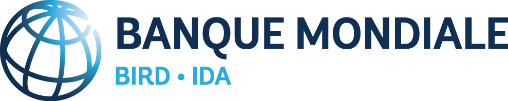 Ce document est protégé par le droit d'auteur. Ce document ne peut être utilisé et reproduit qu'à des fins non-commerciales. Toute utilisation commerciale, y compris, sans que cette liste soit limitative, la revente, l’exigence de paiement pour y avoir accès, pour le redistribuer, ou pour effectuer des travaux dérivés tels que des traductions non officielles basées sur ce document n'est pas autorisée.Révisions Janvier 2017La révision de janvier 2017 incorpore des modifications visant à renforcer la performance dans le domaine environnemental et social, et en matière d’hygiène et de sécurité. Des améliorations rédactionnelles ont également été apportées.Juillet 2016La révision de juillet 2016 incorpore plusieurs modifications reflétant les Règles de Passation de Marchés applicables aux Emprunteurs dans le cadre de financement de projets d’investissement, en date de juillet 2016 (les Règles de Passation de Marchés). Avant-proposLe présent Dossier type de pré-qualification (DTP) pour la passation des marchés de travaux a été préparé par la Banque mondiale et repose sur le document-cadre intitulé « Document de pré-qualification pour la passation des marchés de travaux » préparé par les Banques Multilatérales de Développement et les Institutions Financières Internationales. Ce document reflète les meilleurs usages de ces institutions.Le DTP doit être utilisé par l’Emprunteur, avec des modifications minimales en tant que de besoin et de manière acceptable par la Banque, lorsqu’un processus de pré-qualification précède l'appel d’offres pour la passation des marchés de travaux dans le cadre d’un Appel d’offres pour des projets financés en totalité ou en partie par la Banque. PréfaceCe DTP a été mis à jour afin de refléter les Règlements de Passation de Marchés applicables aux Emprunteurs dans le cadre de financement de projets d’investissement en date de juillet 2016 (les Règles de Passation de Marchés). Le présent Dossier Type de Pré-qualification (DTP) est à utiliser pour la passation des marchés de travaux financés par la BIRD ou l’AID dans le cadre de projets pour lesquels l’Accord de Financement se réfère aux Règlements de Passation de Marchés. Pour toutes questions relatives à ce DTP, ou pour obtenir des informations sur la passation des marchés dans le cadre de projets financés par la Banque mondiale, s’adresser à : Chief Procurement OfficerDépartement des normes, passation des marchés, et gestion financière (OPSPF)The World Bank1818 H Street, N.W.Washington, DC 20433 U.S.A.http: //www.worldbank.orgDossier Type de Passation de MarchésDescription sommaireAvis de Pré-qualificationUn formulaire d’Avis de Pré-qualification est joint ci-après. Ce formulaire doit être utilisé par l’Emprunteur.Dossier de Pré-qualification : Passation de Marchés de TravauxPARTIE 1 – PROCÉDURES DE PRÉ-QUALIFICATIONSection I.	Instructions aux Candidats (IC)Cette Section énonce les procédures que les Candidats doivent suivre lorsqu’ils préparent et soumettent leur candidature pour la pré-qualification. On y trouve aussi des informations sur l’ouverture et l’évaluation des candidatures. La Section I inclut des dispositions à utiliser sans modifications. Section II.	Données Particulières de la Pré-qualification (DPP)Cette Section inclut les dispositions qui sont spécifiques à chaque pré-qualification et complète les informations ou les conditions énoncées à la Section I, Instructions aux Candidats. Section III.	Critères et conditions de pré-qualification Cette Section inclut les méthodes, critères et conditions à utiliser pour décider comment les Candidats seront pré-qualifiés puis invités à soumettre une offre.Section IV.	Formulaires de candidatureCette Section inclut la Lettre de candidature et les autres formulaires qui constituent le Dossier de candidature. Section V.	Pays éligiblesCette Section contient les renseignements concernant les critères d’éligibilité.Section VI.	Fraude et CorruptionCette Section contient les dispositions concernant la fraude et la corruption applicables au processus de pré-qualification.PARTIE 2 SPÉCIFICATION DES TRAVAUXSection VII.	Étendue des TravauxCette Section inclut une description sommaire, le calendrier de réalisation et d’achèvement, les spécifications techniques et les plans des Travaux qui font l’objet de cette pré-qualification. Avis spécifique de passation de marché Modèle de FormulaireAvis de Pré-qualification[Insérer : nom du pays][Insérer : nom du projet][Insérer : Brève description des Travaux][insérer le Secteur][Insérer : No. du prêt/crédit/don][Insérer la référence de la pré-qualification selon le Plan de Passation des Marchés 1. 	Le [insérer le nom de l’Emprunteur/Bénéficiaire/Récipiendaire] [a reçu/a fait la demande/entend solliciter] un financement auprès de la Banque mondiale pour couvrir le coût du [insérer le nom du projet], et entend affecter une partie du produit de ce [prêt] aux paiements relatifs au marché pour [insérer le nom du marché].2. 	Le [insérer le nom du Maître de l’Ouvrage] entend pré-qualifier des entrepreneurs et/ou des sociétés pour [insérer une brève description des travaux ou des produits, y compris les quantités, la situation du projet et tout autre renseignement nécessaire pour permettre aux Candidats potentiels de décider s’ils souhaitent répondre à l’appel à candidatures. Ces renseignements peuvent inclure les éléments clés du Dossier de Pré-qualification et les conditions essentielles de pré-qualification ou celle exigeant une spécialisation]. Les invitations à soumissionner sont prévues être lancées en [insérer mois et année].3. 	La pré-qualification se déroulera conformément aux procédures de pré-qualification spécifiées dans les Règlements de Passation de Marchés applicables aux Emprunteurs dans le cadre de Financement de Projets d’Investissement en date de [insérer la date des Règlements applicables selon l’accord de financement] ; elle est ouverte à tous les candidats des pays qui répondent aux critères d’éligibilité, tels que définis dans les Règles de Passation de Marchés.4. 	Les candidats intéressés admissibles peuvent obtenir de plus amples renseignements et consulter le document de pré-qualification auprès de [insérer nom du Maître de l’Ouvrage] (dont l’adresse figure ci-après) [préciser l’adresse à la fin du document] de [insérer les heures de bureau, Par exemple, 0900 à 1700 heures]. Les candidats intéressés peuvent acheter un jeu complet du document de pré-qualification en [insérer la langue] en en faisant la demande écrite à l’adresse indiquée ci-après accompagnée du versement non remboursable de [insérer montant en monnaie locale] ou en [insérer le montant dans une monnaie convertible spécifiée]. La méthode de paiement sera [insérer la méthode de paiement]. Le document sera envoyé par [insérer la procédure d’expédition]. [insérer « Les documents peuvent également être achetés électroniquement conformément aux procédures décrites dans l’Annexe au présent Avis de pré-qualification » si l’achat et le dépôt électroniques sont des options prévues.]5. 	Les dossiers de candidature pour la pré-qualification doivent être déposés sous enveloppe cachetée délivrée à l’adresse ci-après avant le [insérer la date]. Les dossiers de candidatures reçues en retard pourront être rejetés.[Insérer le nom du bureau][Insérer le nom du responsable][Insérer l’adresse postale] et/ou [Insérer l’adresse] [Insérer le numéro de téléphone, indiquer le préfixe du pays et de la ville][Insérer le numéro de télécopie ou de câble][Insérer l’adresse électronique][Insérer Site internet]Dossier de prequalificationpour la passation de marchés de travaux de :[insérer l’identification des Travaux]Avis de pré-qualification : [insérer la référence]Appel d’Offres No : [insérer la référence conforme au plan de passation des marchés]Projet : [insérer la référence]Maître de l’Ouvrage : [insérer le nom complet du Maître de l’Ouvrage]Pays : [insérer]Emis le : [insérer la date de mise à disposition des dossiers de pré-qualification aux candidats] (This Prequalification Document is for use with a Request for Bids process)Document Standard de Pré-qualificationTable des matièresPARTIE 1 - Procédures de pré-qualification	2Section I. Instructions aux candidats	3Section II. Données Particulières de la Pré-qualification (DPP)	20Section III. Critères et Conditions de Qualification	25Section IV. Formulaires de Candidature	34Section V. Pays Eligibles	53Section VI. Fraude et Corruption	54PARTIE 2 - Spécifications des Travaux	57Section VII. Etendue des Travaux	58PARTIE 1 - Procédures de pré-qualificationTable des matièresA. Généralités	41.	Objet du Marché	42. 	Origine des fonds	43. 	Fraude et Corruption	54. 	Candidats admis à concourir	55. 	Eligibilité	7B. Contenu du Dossier de pré-qualification	86. 	Sections du Dossier de Pré-qualification	87. 	Éclaircissements apportés au Dossier de pré-qualification, visite du site et réunion préparatoire	88. 	Modifications apportées au Dossier de pré-qualification	9C. Préparation des dossiers de candidature	109.	Frais de candidature	1010.	Langue de candidature	1011.	Documents constitutifs du dossier de candidature	1012.	Lettre de Candidature	1013.	Documents établissant que le Candidat répond au critère d’admissibilité	1014.	Documents établissant les qualifications du Candidat	1115.	Signature du dossier de candidature et nombre d’exemplaires	11D. Dépôt des dossiers de candidature	1116.	Cachetage et marquage des dossiers de candidature	1117.	Date limite de dépôt des dossiers de candidature	1218.	Dossiers de Candidature hors Délais	1219.	Ouverture des dossiers de candidature	12E. Procédures d’évaluation des candidatures	1220.	Confidentialité	1221.	Clarifications concernant les Candidatures	1322.	Conformité des dossiers de candidature	1323.	Marge de Préférence	1324.	Sous-traitants	13F. Evaluation des candidatures et pré-qualification des Candidats	1426.	Droit du Maître de l’Ouvrage d’accepter et d’écarter les candidatures	1727. 	Pré qualification des Candidats	1728.	Notification de Pré-qualification	1829.	Appel d’Offres	1830.	Modifications des qualifications des Candidats	1931.	Réclamation concernant la Passation de Marché	19Section II. Données Particulières de la Pré-qualification (DPP)Section III. Critères et Conditions de QualificationLa présente Section énonce tous les critères, méthodes et conditions auxquels le Maître de l’Ouvrage aura recours pour évaluer les dossiers de candidature. Les renseignements à fournir pour chaque critère d’évaluation ainsi que les définitions des termes correspondants sont identifiées dans les formulaires de candidature respectifs. Liste des critères1. Critères d’admissibilité	262. Antécédents de défaut d’exécution de marché	273. Situation et performance financières	284. Expérience	30Section IV. Formulaires de CandidatureListe des formulairesLettre de candidature	35Fiche de renseignements sur le candidat	37Fiche de renseignements sur chaque partie d’un GE	38Antécédents de Marchés non exécutés, Litiges en instance et historique de litiges	39Déclaration de performance ESHS	41Situation et performance financière	43Chiffre d’affaires annuel moyen des activités de construction	45Expérience générale de construction	46Expérience spécifique de construction dans les principales activités	50Lettre de candidature	Date : [insérer jour, mois, année]	 No. AOI et titre : [insérer le numéro et le titre]A l’attention de : [insérer le nom complet du Maître de l’Ouvrage] Nous, soussignés, sommes candidat à la pré-qualification pour l’AOI susmentionné et déclarons que : Nous avons examiné les Documents de pré-qualification et n’avons pas de réserve, y compris les Addenda No. (les Addenda Nos) [insérer le numéro et la date de publication de chaque Addendum], publiés conformément aux dispositions de l’article 8 des Instructions aux Candidats (IC) ;Nous ne nous trouvons pas en situation de conflit d’intérêt, en conformité avec l’article 4 des IC ;Nous (et nos sous-traitants) remplissons les conditions d’admissibilité en conformité avec l’article 4 des IC et nous n’avons pas été exclus par le Maître de l’Ouvrage sur la base de la mise en œuvre de la déclaration de garantie de soumission/proposition telle que prévue à l’article 4.9 des IC ;Ni notre entreprise, ni nos sous-traitants, fournisseurs, consultants, fabricants ou prestataires de services pour toute partie du marché, ne faisons l’objet et ne sommes pas sous le contrôle d’une entité ou d’une personne faisant l’objet de suspension temporaire ou d’exclusion prononcée par une le Groupe de la Banque mondiale ou d’exclusion imposée en vertu de l’Accord Mutuel d’Exclusion entre la Banque mondiale et les autres banques de développement. En outre, nous ne sommes pas inéligibles au titre de la législation, ou d’une autre réglementation officielle du pays du Maître de l’Ouvrage, ou en application d’une décision prise par le Conseil de sécurité des Nations Unies ;[insérer soit « nous ne sommes pas une entreprise publique du pays de l’Acheteur » ou « nous sommes une entreprise publique du pays de l’Acheteur et nous satisfaisons aux dispositions de l’article 4.8 des IC » ; Nous, conformément aux dispositions des articles 24.2 et 25.2 des IC, entendons sous-traiter les principales activités suivantes et les parties suivantes du marché : [Insérer toute activité essentielle identifiée à la Section III-4.2 (a) ou (b) que le Maître de l’Ouvrage a permis de sous-traiter dans le dossier de pré-qualification et que Candidat a l’intention de sous-traiter ; fournir des renseignements détaillés sur les sous-traitants spécialisés proposés, leurs qualifications et leur expérience]Les honoraires ou commissions ou avantage en nature ci-après ont été versés ou accordés ou doivent être versés ou accordés en rapport avec la procédure de pré-qualification, la procédure d’appel d’offres qui y fera suite, ou l’exécution/la signature du Marché[Si aucune somme n’a été versée ou ne doit être versée, porter la mention « Des honoraires, commissions ou avantage en nature n’ont été versés ou ne seront versés par nous à des agents en relation avec la présente candidature »].Nous acceptons que vous puissiez annuler le processus de pré-qualification à tout moment et que vous ne soyez pas tenus d’accepter quelque candidature que ce soit ; que vous êtes susceptible de ne pas inviter les candidats pré-qualifiés à soumettre une offre pour le marché qui fait l’objet de la présente pré-qualification, sans encourir pour autant une responsabilité quelconque vis-à-vis des Candidats, conformément aux dispositions de l’article 26.1 des IC. Nous certifions que les renseignements, déclarations et descriptions contenues dans ce dossier de candidature sont véridiques, corrects, complets et sincères, à notre connaissance.Signé [insérer la (les) signature(s) d’un représentant (des représentants) habilité(s) du Candidat]Nom [insérer le nom complet de la personne qui signe le dossier de candidature]En tant que [indiquer la qualité de la personne qui signe le dossier de candidature]Dûment autorisé à signer cette soumission de candidature pour et au nom de : Nom du Candidat [indiquer le nom complet du Candidat ou du GE] Adresse [insérer rue, numéro, ville et pays] Le ________ jour de _______________ [mois], ______ [année].[En cas de groupement, soit tous les membres doivent signer, ou seulement le représentant autorisé qui dans ce cas devra fournir ci-joint les pouvoirs notariés de signer au nom de tous les membres du groupementFormulaire ELI – 1.1Fiche de renseignements sur le candidatDate : [insérer la date (jour, mois, année) de remise de l’offre]AO No. : [insérer le numéro de l’Appel d’Offres]Page [insérer le numéro de la page] de [insérer le total du nombre de pages] pagesFormulaire ELI – 1.2Fiche de renseignements sur chaque partie d’un GE[Ce formulaire est complémentaire au formulaire ELI-1.1 et doit être rempli par chaque partenaire d’un GE (si le Candidat est un GE), ainsi que par les sous-traitants spécialisés proposés par le Candidat pour toute partie du Marché pour lequel la pré-qualification est entreprise]Date : [insérer la date (jour, mois, année) de remise de l’offre]AO No. : [insérer le numéro de l’Appel d’Offres]Page [insérer le numéro de la page] de [insérer le total du nombre de pages] pagesFormulaire ANT-2Antécédents de Marchés non exécutés, 
Litiges en instance et historique de litiges[Le formulaire ci-dessous doit être rempli par le Candidat et par chaque partenaire dans le cas d’un GE] Nom du Candidat : [insérer le nom complet]Date : [insérer jour, mois, année]Nom de la Partie au GE : [insérer le nom complet]No. AO et titre : [numéro et titre de l’AOI]Page [insérer le numéro de la page] de [insérer le total du nombre de pages] pagesFormulaire ANT 3Déclaration de performance ESHS [Le formulaire ci-dessous doit être rempli par le Candidat et par chaque partenaire dans le cas d’un GE et chaque Sous-traitant spécialisé]Nom du Candidat : [insérer le nom complet]Date : [insérer jour, mois, année]Nom de la Partie au GE ou Sous-traitant spécialisé : [insérer le nom complet]No. AO et titre : [numéro et titre de l’AOI]Page [insérer le numéro de la page] de [insérer le total du nombre de pages] pagesSituation et performance financièreFormulaire FIN – 3.1[Formulaire à compléter par le candidat et par chaque partie, dans le cas d’un GE.]Nom du Candidat : [insérer le nom complet]Date : [insérer jour, mois, année]Nom de la Partie au GE ou Sous-traitant spécialisé : [insérer le nom complet]No. AO et titre : [numéro et titre de l’AOI]Page [insérer le numéro de la page] de [insérer le total du nombre de pages] pages1. Renseignements financiers* Cf. article 14 des IC concernant le taux de change2. Source de financement[Chaque Candidat, et dans le cas d’un Groupement, chacun des membres du groupement doit remplir le tableau ci-après]Indiquer les sources de financement nécessaires pour subvenir aux besoins de trésorerie nécessaires à l’exécution des travaux objet du présent Appel d’Offres, ainsi que des travaux en cours et à venir dans le cadre de marchés déjà engagés.3. Documents financiersLe Candidat et ses membres partenaires doivent fournir une copie des états financiers (bilans, y compris toutes les notes y afférents, et comptes de résultats) pour les années spécifiées à la Section III, Critères d’évaluation et de qualification, critère 3.1 et qui satisfont aux conditions suivantes :Ils doivent refléter la situation financière du candidat ou de la Partie au GE, et non pas celle de la maison mère ou de filiales Les états financiers passés doivent être vérifiés par un expert-comptable agréé ou en conformité avec la législation locale applicableLes états financiers doivent être complets et inclure toutes les notes qui leur ont été ajoutées Les états financiers doivent correspondre aux périodes comptables déjà terminées et vérifiées (les états financiers de périodes partielles ne seront ni demandés ni acceptés) 	Ci-joint copies des états financiers (bilans, y compris toutes les notes y afférents, et comptes de résultats) pour les années spécifiées ci-dessus et qui satisfont aux conditions indiquéesFormulaire FIN – 3.2Chiffre d’affaires annuel moyen des activités de construction[Formulaire à compléter par le candidat et par chaque partie, dans le cas d’un GE.]Nom du Candidat : _______________________ 	Date : _________________Nom de la partie au GE : ___________________ __No. AP: ___Page [insérer le nombre de page] de [insérer le nombre total] pages*	Cf. article 14 des IC concernant le taux de change**	Le chiffre d’affaires annuel moyen des activités de construction en $EU est calculé en divisant le total des paiements ordonnancés pour les travaux en cours par le nombre d’années spécifié dans la Section III, Critères d’évaluation et de qualification, critère 3.2. Formulaire EXP – 4.1Expérience générale de construction[Formulaire à compléter par le candidat et par chaque partie, dans le cas d’un GE.]Nom du Candidat : _______________________ 	Date : _________________Nom de la partie au GE : ___________________ __No. AP: ___Page [insérer le nombre de page] de [insérer le nombre total] pages[Indiquer les marchés qui montrent une activité de construction continue au cours des [nombre d’années] années conformément à la Section III, Critères et conditions de qualification, critère 4.1. Procéder par ordre chronologique en commençant par l’année la plus ancienne] *   Cf. article 14 des IC concernant le taux de changeFormulaire EXP – 4.2 (a)Expérience spécifique de construction [Formulaire à compléter pour les marchés réalisés par le candidat et par chaque partie, dans le cas d’un GE ou par un sous-traitant spécialisé.]Nom du Candidat : _______________________ 	Date : _________________Nom de la partie au GE : ___________________ __No. AP: ___Page [insérer le nombre de page] de [insérer le nombre total] pages* Cf. article 14 des IC concernant le taux de changeFormulaire EXP – 4.2 (a) (suite)Expérience spécifique de construction (suite)Nom du Candidat : _______________________ 	Date : _________________Nom de la partie au GE : ___________________ __No. AP: ___Page [insérer le nombre de page] de [insérer le nombre total] pagesFormulaire EXP – 4.2 (b)Expérience spécifique de construction dans les principales activités Nom du Candidat : _______________________ 	Date : _________________Nom de la partie au GE : ___________________ __No. AP: ___Page [insérer le nombre de page] de [insérer le nombre total] pagesTous les sous-traitants de travaux spécialisés doivent remplir ce formulaire conformément à les articles 24.2 et 24.3 de l’IC et du critère 4.2 de la Section III, Critères et conditions de pré-qualification.1.	Travaux spécialisés No 1 [Présenter une brève description des travaux et plus particulièrement de leur spécificité]Quantité totale de ces travaux réalisés dans le cadre du marché : __________________________2. Travaux spécialisés No 2 : 3. 	Section V. Pays EligiblesEligibilité en matière de passation des marchés de fournitures, travaux et services financés par la Banque mondiale :Conformément à l’article 5.1 des IC, il est porté à la connaissance des Candidats que présentement les entreprises, biens et services en provenance des pays suivants sont exclus au titre du présent dossier de pré-qualification :En conformité avec l’article 5.1 (a) des IC : [insérer la liste des pays inéligibles telle qu’elle a fait l’objet d’accord avec la Banque ou indiquer ; « aucun pays ne fait l’objet d’une exclusion. »]En conformité avec l’article 5.1 (b) des IC : [insérer la liste des pays inéligibles telle qu’elle a fait l’objet d’accord avec la Banque ou indiquer ; « aucun pays ne fait l’objet d’une exclusion. »]Section VI. Fraude et Corruption(Le texte de la Section VI ne doit pas être modifié)1.	Objet1.1	Les Directives Anti-Corruption de la Banque et la présente section sont applicables à la passation des marchés dans le cadre des Opérations de Financement de Projets d’Investissement par la Banque.2.	Exigences2.1	La Banque exige, dans le cadre de la procédure de passation des marchés qu’elle finance, de demander aux Emprunteurs (y compris les bénéficiaires de ses financements) ainsi qu’aux soumissionnaires (candidats/proposants), fournisseurs, prestataires de services, entrepreneurs et leurs agents (déclarés ou non), personnel, sous-traitants et fournisseurs d’observer, lors de la passation et de l’exécution de ces marchés, les règles d’éthique professionnelle les plus strictes et de s’abstenir des pratiques de fraude et corruption. 2.2	En vertu de ce principe, la Banque aux fins d’application de la présente disposition, définit comme suit les expressions suivantes :est coupable de « corruption » quiconque offre, donne, sollicite ou accepte, directement ou indirectement, un quelconque avantage en vue d’influer indûment sur l’action d’une autre personne ou entité ; se livre à des « manœuvres frauduleuses » quiconque agit, ou dénature des faits, délibérément ou par négligence grave, ou tente d’induire en erreur une personne ou une entité afin d’en retirer un avantage financier ou de toute autre nature, ou se dérober à une obligation ;se livrent à des « manœuvres collusoires » les personnes ou entités qui s’entendent afin d’atteindre un objectif illicite, notamment en influant indûment sur l’action d’autres personnes ou entités ;se livre à des « manœuvres coercitives » quiconque nuit ou porte préjudice, ou menace de nuire ou de porter préjudice, directement ou indirectement, à une personne ou à ses biens en vue d’en influer indûment les actions de cette personne ou entité ; etet se livre à des « manœuvres obstructives »quiconque détruit, falsifie, altère ou dissimule délibérément les preuves sur lesquelles se base une enquête de la Banque en matière de corruption ou de manœuvres frauduleuses, coercitives ou collusives, ou fait de fausses déclarations à ses enquêteurs destinées à entraver son enquête ; ou bien menace, harcèle ou intimide quelqu’un aux fins de l’empêcher de faire part d’informations relatives à cette enquête, ou bien de poursuivre l’enquête ; ou celui qui entrave délibérément l’exercice par la Banque de son droit d’examen tel que stipulé au paragraphe (e) ci-dessous ; etrejettera la proposition d’attribution du marché si elle établit que le soumissionnaire auquel il est recommandé d’attribuer le marché est coupable de corruption, directement ou par l’intermédiaire d’un agent, ou s’est livré à des manœuvres frauduleuses, collusoires, coercitives ou obstructives en vue de l’obtention de ce marché ; outre les mesures coercitives définies dans l’Accord de Financement, pourra décider d’autres actions appropriées, y compris déclarer la passation du marché non-conforme si elle détermine, à un moment quelconque, que les représentants de l’Emprunteur ou d’un bénéficiaire du financement s’est livré à la corruption ou à des manœuvres frauduleuses, collusoires, coercitives ou obstructives pendant la procédure de passation du marché ou l’exécution du marché sans que l’Emprunteur ait pris, en temps voulu et à la satisfaction de la Banque, les mesures nécessaires pour remédier à cette situation , y compris en manquant à son devoir d’informer la Banque lorsqu’il a eu connaissance desdites pratiques ;sanctionnera une entreprise ou un individu, dans le cadre des Directives Anti-Corruption de la Banque et conformément aux règles et procédures de sanctions applicables du Groupe de la Banque, y compris en déclarant publiquement l’exclusion de l’entreprise ou de l’individu pour une période indéfinie ou déterminée (i) de l’attribution d’un marché financé par la Banque ou de pouvoir en bénéficier financièrement ou de toute autre manière (ii) de la participation comme sous-traitant, consultant, fabricant ou fournisseur de biens ou prestataire de services désigné d’une entreprise par ailleurs éligible à l’attribution d’un marché financé par la Banque ; et (ii) du bénéfice du versement de fonds émanant d’un prêt de la Banque ou de participer d’une autre manière à la préparation ou à la mise en œuvre d’un projet financé par la Banque ; exigera que les dossiers d’appel d’offres et les marchés financés par la Banque contiennent une disposition requérant des soumissionnaires (candidats/proposants), consultants, fournisseurs et entrepreneurs, sous-traitants, prestataires de services, fournisseurs, agents, et leur personnel qu’ils autorisent la Banque à inspecter les documents et pièces comptables et autres documents relatifs à la passation du marché, à la sélection et/ou à l’exécution du marché et à les soumettre pour vérification à des auditeurs désignés par la Banque.PARTIE 2 - Spécifications des Travaux Section VII. Etendue des TravauxTable des matières1. Description des Travaux	592. Calendrier des travaux	603. Site et autres données	614. Exigences environnementales, sociales, hygiène et sécurité (ESHS)	621. Description des Travaux2. Calendrier des travaux3. Site et autres données 4. Exigences environnementales, sociales, hygiène et sécurité (ESHS) Le Maître d’Ouvrage doit recourir aux services d’un spécialiste qualifié dans le domaine environnemental, social, hygiène et sécurité afin de préparer les spécifications ESHS, en collaboration avec un spécialiste en passation des marchés.Le Maître d’Ouvrage doit joindre ou se référer à sa politique/ses règles environnementales, sociales, hygiène et sécurité applicables au projet. Si cette politique ou ces règles n’existent pas, le Maître d’Ouvrage devrait se référer aux conseils ci-après afin de préparer des règles applicables aux Travaux.Contenu recommandé pour des règles environnementales et socialesL’objectif d’une politique applicable aux Travaux devrait au minimum être formulé en vue d’intégrer la protection de l’environnement, l’hygiène et la sécurité au travail et dans les communautés concernées, l’égalité des sexes, la protection des enfants, les groupes vulnérables (y compris les handicapés), la violence à caractère sexiste (VCS), la prévention et l’information concernant le VIH/SIDA, et l’engagement des parties prenantes dans les processus de planification, les programmes et activités des parties concernées par la réalisation des Travaux. Il est conseillé au Maître d’Ouvrage de consulter la Banque mondiale afin de convenir des aspects à inclure, qui peuvent également traiter de : l’adaptation climatique, la relocalisation et l’expropriation, les populations indigènes, etc. La politique applicable devrait établir le cadre de suivi, les processus et activités d’amélioration continue, et les mécanismes destinés à rendre compte de la conformité aux règles.La politique applicable devrait dans toute la mesure du possible être brève mais spécifique et explicite, et mesurable afin de permettre de rendre compte de la conformité aux règles applicables.Au minimum, la politique doit contenir les engagements à :appliquer les bonnes pratiques professionnelles internationales pour la protection et la conservation de l’environnement naturel et minimiser les impacts inévitables ;procurer et maintenir un cadre de travail respectant l’hygiène et la sécurité et des systèmes de travail sécures ;protéger la santé et la sécurité des communautés locales et des usagers, avec une attention particulière pour les personnes handicapées, âgées ou plus généralement vulnérables ;assurer que les conditions d’embauche et de travail de tous les travailleurs engagés pour les Travaux se conforment aux conventions du BIT relatives à la main d’œuvre auxquelles le pays hôte a adhéré ;ne pas tolérer les activités illégales et mettre en œuvre les mesures disciplinaires à leur encontre. Ne pas tolérer les activités VCS, sacrifice d’enfants, atteintes sexuelles aux enfants, et harcèlement sexuel et mettre en œuvre les mesures disciplinaires à leur encontre ;adopter une perspective sexo-spécifique et procurer un cadre favorisant l’égalité des hommes et des femmes dans la participation à la planification et à la préparation des Travaux et leur permettant d’en bénéficier de manière égale ;travailler de manière collaborative, y compris avec les usagers in fine des Travaux, les autorités concernées, les entreprises et les communautés locales ;entendre et écouter les personnes et organisations affectées et répondre à leurs préoccupations, avec une attention particulière pour les personnes vulnérables, handicapées, ou âgées ;procurer un cadre faisant la promotion d’échange d’information, de vues et d’idées en toute liberté et sans crainte de représailles ;minimiser le risque de transmission VIH et réduire les effets de VIH/SIDA liés à la réalisation des Travaux.Le document de politique devrait être signé par la plus haute autorité du Maître d’Ouvrage, afin de signaler l’intention de mettre la politique en œuvre de manière rigoureuse.Section I. Instructions aux candidatsSection I. Instructions aux CandidatsSection I. Instructions aux CandidatsSection I. Instructions aux CandidatsA. Généralités1.	Objet du Marché1.	Objet du Marché1.1	Faisant suite à l’Avis de Pré-qualification, tel qu’il est indiqué dans les Données particulières de pré-qualification (DPP), le Maître de l’Ouvrage identifié dans les DPP émet le présent Dossier de pré-qualification à l’intention des candidats qui souhaitent soumettre une offre en vue de la réalisation des travaux spécifiés à la Section VII, Etendue des Travaux. Le nom, le numéro d’identification et le nombre de lots faisant l’objet de l’Appel d’Offres (AO) figurent dans les DPP. Le numéro de référence de l’Appel d’Offres correspondant à la présente pré-qualification est également indiqué dans les DPP.2. 	Origine des fonds2. 	Origine des fonds2.1	L’Emprunteur ou le bénéficiaire (ci-après dénommé « l’Emprunteur »), identifié dans les DPP, a sollicité ou obtenu un Prêt/Crédit/Don (ci-après dénommé « les fonds ») de la Banque internationale pour la Reconstruction et le Développement ou de l’Association internationale de Développement (ci-après dénommée la « Banque »), d’un montant indiqué dans les DPP, en vue de financer le projet décrit dans les DPP. L’Emprunteur a l’intention d’utiliser une partie de ces fonds pour effectuer des paiements autorisés au titre du Marché pour lequel le présent appel à pré-qualification est lancé. 2.2	La Banque n’effectuera les paiements qu’à la demande de l’Emprunteur, après avoir approuvé lesdits paiements, conformément aux articles et conditions de l’accord de financement intervenu entre l’Emprunteur et la Banque pour l’octroi d’un prêt, crédit ou don (ci-après dénommé « l’Accord de financement ») et ces paiements seront soumis à tous égards aux clauses et conditions dudit Accord de financement. L’Accord de financement interdit tout retrait du Compte de prêt/crédit destiné au paiement de toute personne physique ou morale, ou de toute importation de fournitures, matériels, équipement ou matériaux lorsque, à la connaissance de la Banque, ledit paiement, ou ladite importation, tombe sous le coup d’une interdiction prononcée par le Conseil de Sécurité de l’Organisation des Nations Unies, au titre du Chapitre VII de la Charte des Nations Unies. Aucune partie autre que l’Emprunteur ne peut se prévaloir de l’un quelconque des droits stipulés dans l’Accord de prêt ni prétendre détenir une créance sur les fonds provenant du financement.3. 	Fraude et Corruption 3. 	Fraude et Corruption 3.1	La Banque exige le respect de ses Directives Anti-Corruption et de ses règles et procédures de sanctions applicables, établies par le Cadre des Sanctions du Groupe de la Banque mondiales, comme indiqué dans la Section VI.3.2	Aux fins d’application de ces dispositions, les Candidats devront permettre et faire en sorte que leurs agents (qu’ils soient déclarés ou non), leurs sous-traitants, fournisseurs et leur personnel permettent à la Banque et à ses agents d’examiner les comptes, pièces comptables, relevés et autres documents relatifs à toute procédure de sélection initiale, procédure de pré-qualification, remise des offres, remise de proposition, et exécution de marché (en cas d’attribution) et de les soumettre pour vérification à des auditeurs désignés par la Banque.4. 	Candidats admis à concourir4. 	Candidats admis à concourirLes Candidats doivent satisfaire aux critères d’éligibilité du présent article, et des articles 5.1 et 5.2. Un candidat peut être une entreprise de droit privé, une entité publique (sous réserve des dispositions de l’article 4.8 des IC) ou toute combinaison entre elles avec une volonté formelle de conclure un accord ou ayant conclu un accord de groupement. En cas de Groupement d’Entreprises (GE), toutes les parties membres sont conjointement et solidairement responsables pour l’exécution du Marché conformément à ses termes. Le groupement désignera un Mandataire avec pouvoir de représenter valablement tous ses membres durant la procédure de pré-qualification, l’appel d’offre si le GE remet une offre, et en cas d’attribution du Marché à ce groupement, durant l’exécution du Marché. A moins que les DPP n’en disposent autrement, le nombre des participants au groupement n’est pas limité.Une entreprise peut être candidate à la pré-qualification à titre individuel et en tant que partenaire dans un groupement, ou participer en tant que sous-traitant. Un candidat pré-qualifié ne sera pas autorisé à soumissionner pour un marché donné à la fois à titre individuel, et de membre partenaire dans un GE ou en tant que sous-traitant. Cependant, un sous-traitant peut figurer en tant que sous-traitant dans plusieurs offres, mais en cette qualité de sous-traitant seulement. Les offres soumises en violation de cette procédure seront écartées.Une entreprise et toute entreprise filiale (qui contrôle directement ou indirectement cette entreprise ou qui est contrôlée par elle ou qui est sous un contrôle commun avec elle) peuvent être candidates à la pré-qualification pour un même marché à titre individuel ou en tant que partenaires dans un groupement ou comme sous-traitant. Cependant si une entreprise et sa filiale sont pré-qualifiées séparément pour un même marché, seul une de ces candidatures pré-qualifiées sera autorisée à soumissionner pour un marché donné. Les offres soumises en violation de cette procédure seront écartées.Sous réserve des dispositions des articles 5.1 et 5.2 des IC, un Candidat peut avoir la nationalité de tout pays. Un Candidat sera réputé avoir la nationalité d'un pays donné s’il y est constitué en société, ou enregistré, et soumis à son droit, tel qu’il ressort de ses statuts ou documents équivalents et de ses documents d'enregistrement. Ce critère s’appliquera également à la détermination de la nationalité des sous-traitants et fournisseurs du Marché.Un Candidat ne doit pas se trouver en situation de conflit d’intérêt. Un candidat sera considéré en situation de conflit d’intérêt s’il a participé en tant que consultant, à la conception, la préparation des spécifications des travaux faisant l’objet de la pré-qualification ou s’il a été recruté par l’Emprunteur ou le Maître de l’Ouvrage, ou qu’il est envisagé qu’il le soit, en tant que maître d’œuvre ou chargé du contrôle pour ces travaux. En outre, un Candidat peut être considéré comme ayant un conflit d’intérêt s’il a une relation d’affaires ou familiale proche avec un membre du personnel de l’Emprunteur (ou de l’agence d’exécution, ou d’un bénéficiaire d’une partie du financement de la Banque) qui intervient directement ou indirectement dans une partie quelconque (i) de l’élaboration du Dossier de Pré-qualification, du Dossier d’Appel d’Offres ou des spécifications du Marché, et/ou du processus d’évaluation des offres pour le Marché, ou (ii) de l’administration ou la supervision du Marché, à moins que le conflit découlant de cette relation a été résolu à la satisfaction de la Banque au cours du processus de d’appel d’offres et de l’exécution du Marché.Un Candidat faisant l’objet d’une sanction prononcée par la Banque dans le cadre des Directives Anti-Corruption de la Banque et de ses procédures et règles de sanctions applicables, comme indiqué dans le Cadre des Sanctions du Groupe de la Banque mondiale tel que décrit à la Section VI, paragraphe 2.2 d, sera exclu de toute pré-qualification, sélection initiale, remise d’offre ou de proposition, ou attribution et de tout autre bénéfice (financier ou autres) d’un marché financé par la Banque durant la période que la Banque aura déterminée. La liste des exclusions est disponible à l’adresse électronique mentionnée dans les DPP.Les établissements et institutions publics du pays du Maître de l’Ouvrage sont admis à participer à la condition qu‘ils puissent établir (i) qu’ils jouissent de l’autonomie juridique et financière, (ii) qu’ils sont régis par les règles du droit commercial, et (iii) qu’ils ne dépendent pas du Maître de l’Ouvrage ou ne sont sous sa tutelle. Le dossier d’un Candidat qui fait l’objet d’une exclusion temporaire par le Maître de l’ouvrage au titre d’une Déclaration de garantie de soumission/proposition ne sera pas pris en considération.Le Candidat devra fournir les preuves de son éligibilité que le Maître de l’Ouvrage est en droit de requérir.Une entreprise tombant sous le coup d’une sanction par l’Emprunteur l’excluant de ses marchés sera admise à participer au présent processus, à moins que, à la demande de l’Emprunteur, la Banque ne détermine que l’exclusion : (a) est en relation avec la fraude et la corruption, et (b) a été prononcée dans le cadre d’une procédure judiciaire ou administrative équitable à l’égard de l’entreprise.5. 	Eligibilité5. 	Eligibilité5.1	Les entreprises et les individus en provenance des pays énumérés à la Section V sont inéligibles à la condition que la loi ou la réglementation du pays de l’Emprunteur interdise les relations commerciales avec le pays de l’entreprise, sous réserve qu’il soit établi à la satisfaction de la Banque que cette exclusion n’empêche pas le jeu efficace de la concurrence pour la fourniture des biens ou des travaux ou des services nécessaires ; ou si, en application d’une décision prise par le Conseil de Sécurité des Nations Unies au titre du Chapitre VII de la Charte des Nations Unies, le pays de l’Emprunteur interdit toute importation de fournitures en provenance du pays de l’entreprise ou tout paiement aux personnes physiques ou morales dudit pays. 5.2	Lorsque les Travaux doivent être exécutés dans plusieurs pays (et plusieurs pays constituent l’Emprunteur ou sont impliqués dans la procédure d’acquisition), l’exclusion d’une firme ou d’un individu en application de l’article 5.1(a) ci-dessus par l’un des pays concernés pourra s’appliquer à la présente procédure avec l’accord de la Banque et des Emprunteurs concernés.B. Contenu du Dossier de pré-qualificationB. Contenu du Dossier de pré-qualificationB. Contenu du Dossier de pré-qualification6. 	Sections du Dossier de Pré-qualification6. 	Sections du Dossier de Pré-qualificationLe Dossier de pré-qualification comprend les Parties 1, et 2 qui incluent toutes les Sections dont la liste figure ci-après. Il doit être interprété à la lumière de tout additif éventuellement émis conformément à l’article 8 des IC. PARTIE 1 - Procédures de pré-qualificationSection I. Instructions aux candidats (IC)Section II. Données particulières de la pré-qualification (DPP)Section III. Critères et conditions de qualificationSection IV. Formulaires de candidatureSection V. Pays éligiblesSection VI. Fraude et CorruptionPARTIE 2 - Spécifications des TravauxSection VII. Etendue des Travaux6.2	Le Maître de l’Ouvrage ne peut être tenu responsable vis-à-vis des candidats de l’intégrité du Dossier de pré-qualification, des réponses aux demandes de clarifications, du compte rendu de la réunion préparatoire au dépôt des candidatures (le cas échéant) et des additifs au Dossier de pré-qualification conformément à l’article 8 des IC, s’ils n’ont pas été obtenus directement auprès de lui. En cas de contradiction, les documents directement issus par le Maître de l’Ouvrage prévaudront. 6.3	Le Candidat doit examiner l’ensemble des instructions, formulaires, conditions et spécifications figurant dans le Dossier de pré-qualification. Il lui appartient de fournir tous les renseignements et documents demandés dans le Dossier de pré-qualification. 7. 	Éclaircissements apportés au Dossier de pré-qualification, visite du site et réunion préparatoire7. 	Éclaircissements apportés au Dossier de pré-qualification, visite du site et réunion préparatoireTout candidat désirant des éclaircissements sur les documents doit contacter le Maître de l’Ouvrage par écrit, à l’adresse du Maître de l’Ouvrage indiquée dans les DPP. Le Maître de l’Ouvrage répondra par écrit à toute demande d’éclaircissements reçue au plus tard quatorze (14) jours avant la date limite de remise des candidatures. Il adressera une copie de sa réponse (indiquant la question posée mais sans mention de l’auteur) à tous les candidats éventuels qui auront obtenu le Dossier de pré-qualification directement du Maître de l’Ouvrage. Si les DPP le prévoient, le Maître de l’Ouvrage publiera également sa réponse sur la page Internet identifiée dans les DPP. Au cas où le Maître de l’Ouvrage jugerait nécessaire de modifier le Dossier de pré-qualification suite aux éclaircissements fournis, il le fera conformément à la procédure stipulée à l’article 8 et en conformité avec les dispositions de l’article 17.2 des IC.Lorsque les DPP le prévoient, le représentant que le Candidat aura désigné est invité à assister à une réunion préparatoire au dépôt des candidatures au lieu et à la date et à l’heure indiqués dans les DPP. L’objet de la réunion est de permettre aux candidats potentiels d’obtenir des éclaircissements portant sur le projet, les critères de qualification ou tout autre aspect du Dossier de pré-qualification.Le compte-rendu de la réunion préparatoire au dépôt des candidatures, le cas échéant, incluant le texte des questions posées par les Candidats (sans en identifier la source) et des réponses données, y compris les réponses préparées après la réunion, sera transmis sans délai à tous ceux qui ont obtenu le Dossier de pré-qualification. Toute modification du Dossier de pré-qualification qui pourrait s’avérer nécessaire à l’issue de la réunion préparatoire sera faite par le Maître de l’Ouvrage par la publication d’un additif conformément aux dispositions de l’article 8 des IC, et non par le canal du compte-rendu de la réunion préparatoire. Le fait qu’un Candidat n’assiste pas à la réunion préparatoire au dépôt des candidatures ne constituera pas un motif de rejet de sa candidature.8. 	Modifications apportées au Dossier de pré-qualification 8. 	Modifications apportées au Dossier de pré-qualification 8.1	Le Maître de l’Ouvrage peut, à tout moment, avant la date limite de remise des candidatures, modifier le Dossier de pré-qualification en publiant un additif. 8.2	Tout additif publié sera considéré comme faisant partie intégrante du Dossier de pré-qualification et sera communiqué par écrit à tous ceux qui ont obtenu le Dossier de pré-qualification du Maître de l’Ouvrage. Le Maître de l’Ouvrage publiera immédiatement l’additif sur son site Internet indiqué dans les DPP.8.3	Afin de laisser aux candidats éventuels un délai raisonnable pour prendre en compte l’additif dans la préparation de leurs candidatures, le Maître de l’Ouvrage peut, à sa discrétion, reporter la date limite de remise des candidatures en conformité avec l’article 17.2 des IC. C. Préparation des dossiers de candidatureC. Préparation des dossiers de candidatureC. Préparation des dossiers de candidature9.	Frais de candidature9.	Frais de candidature9.1	Le Candidat supportera tous les frais afférents à la préparation et à la présentation de son dossier de candidature, et le Maître de l’Ouvrage n’est en aucun cas responsable de ces frais ni tenu de les régler, quels que soient le déroulement et l’issue de la procédure de pré-qualification.10.	Langue de candidature10.	Langue de candidature10.1	La candidature, ainsi que toute la correspondance et tous les documents concernant le dossier de candidature, échangés entre le Candidat et le Maître de l’Ouvrage seront rédigés dans la langue indiquée dans les DPP. Les documents complémentaires et les imprimés fournis par le Candidat dans le cadre de la candidature peuvent être rédigés dans une autre langue à condition d’être accompagnés d’une traduction dans la langue indiquée dans les DPP, auquel cas, aux fins d’interprétation du dossier de candidature, la traduction fera foi.11.	Documents constitutifs du dossier de candidature11.	Documents constitutifs du dossier de candidature11.1	Le dossier de candidature comprendra les documents suivants : (a) 	La Lettre de Candidature, conformément à l’article 12 des IC ; (b)	les pièces justificatives établissant que le Candidat répond aux critères d’éligibilité à concourir, conformément aux dispositions de l’article 13 des IC ; (c)	les pièces justificatives établissant que le Candidat est qualifié conformément aux dispositions de l’article 14 des IC ; et (d)	tout autre document requis tel que spécifié dans les DPP. 11.2	Le Candidat doit fournir les renseignements concernant les commissions et avantages, accordés ou qu’il est prévu d’accorder, le cas échéant, à des agents ou toute autre partie en relation avec la Candidature. 12.	Lettre de Candidature12.	Lettre de Candidature12.1	Le Candidat doit préparer une Lettre de Candidature à l’aide du formulaire fourni dans la Section IV, Formulaires de candidature. Ce Formulaire doit être complété sans modification de son format. 13.	Documents établissant que le Candidat répond au critère d’admissibilité13.	Documents établissant que le Candidat répond au critère d’admissibilité13.1	Pour établir qu’il répond aux critères d’admissibilité conformément aux dispositions de l’article 4 des IC, le Candidat doit compléter les déclarations relatives à l’éligibilité dans la lettre de candidature, ainsi que dans les Formulaires ELI (éligibilité) 1.1 et 1.2 qui figurent dans la Section IV, Formulaires de candidature.14.	Documents établissant les qualifications du Candidat14.	Documents établissant les qualifications du Candidat14.1	Pour établir qu’il a les qualifications nécessaires pour exécuter le(s) marché(s) en conformité avec la Section III, Critères et conditions de qualification, le Candidat doit fournir tous les renseignements demandés à la Section IV, Formulaires de candidature.14.2	Lorsque le Candidat doit fournir un montant monétaire dans un formulaire de candidature, il doit l’indiquer en équivalent $EU en utilisant le taux de change déterminé de la manière suivante :Pour le chiffre d’affaires et autres données financières annuels requis, le taux de change applicable sera celui du dernier jour de l’année calendaire en question.Pour le montant d’un marché, le taux de change sera celui de la date de signature du marché en question.Les taux de change seront ceux provenant de la source identifiée dans les DPP. Le Maître de l’Ouvrage aura la latitude de corriger toute erreur commise dans la détermination du taux de change dans le dossier de candidature.15.	Signature du dossier de candidature et nombre d’exemplaires 15.	Signature du dossier de candidature et nombre d’exemplaires 15.1	Le Candidat doit préparer un original des documents constituant la candidature tels que décrits dans l’article 11 des IC et mentionner clairement sur l’original « ORIGINAL ». L’original du dossier de candidature doit être dactylographié ou écrit à l’encre indélébile et doit être signé par une personne dûment autorisée à signer au nom du Candidat. Le dossier de candidature soumis par un GE doit être signé au nom du GE par un représentant habilité à engager tous les membres du groupement et inclure le pouvoir du mandataire du groupement signé par les personnes habilitées à signer au nom du groupement.15.2	Le Candidat doit soumettre le nombre de copies du dossier de candidature original signé spécifié dans les DPP et les marquer clairement « COPIE ». En cas de différence entre l’original et les copies, l’original fera foi. D. Dépôt des dossiers de candidatureD. Dépôt des dossiers de candidatureD. Dépôt des dossiers de candidature16.	Cachetage et marquage des dossiers de candidature16.1	Le Candidat doit placer l’original et les copies du dossier de candidature dans une enveloppe cachetée qui devra : (a)	porter le nom et l’adresse du Candidat ; (b)	être adressée au Maître de l’Ouvrage, conformément aux dispositions de l’article 17.1 des IC, et (c)	porter le nom précis du processus de pré-qualification concerné, conformément aux dispositions de l’article 1.1 des DPP. 16.2	Le Maître de l’Ouvrage ne sera pas responsable si un dossier de candidature qui n’est pas identifié tel que demandé à l’article 16.1 des IC n’a pas été traité.16.1	Le Candidat doit placer l’original et les copies du dossier de candidature dans une enveloppe cachetée qui devra : (a)	porter le nom et l’adresse du Candidat ; (b)	être adressée au Maître de l’Ouvrage, conformément aux dispositions de l’article 17.1 des IC, et (c)	porter le nom précis du processus de pré-qualification concerné, conformément aux dispositions de l’article 1.1 des DPP. 16.2	Le Maître de l’Ouvrage ne sera pas responsable si un dossier de candidature qui n’est pas identifié tel que demandé à l’article 16.1 des IC n’a pas été traité.17.	Date limite de dépôt des dossiers de candidature17.1	Les candidats peuvent envoyer leur dossier de candidature par la poste ou le faire délivrer par porteur. Les dossiers de candidature doivent être reçus par le Maître de l’Ouvrage à l’adresse spécifiée dans les DPP et au plus tard à la date limite spécifiée dans les DPP. Les candidats peuvent remettre leur dossier de candidature par voie électronique, si cette option est prévue dans les DPP, et conformément aux procédures de présentation électronique énoncées dans les DPP. 17.2	Le Maître de l’Ouvrage peut, à a sa discrétion, reporter la date limite de dépôt des dossiers de candidature en modifiant le Dossier de pré-qualification en application de l’article 8 des IC. Dans ce cas, tous les droits et obligations du Maître de l’Ouvrage et des Candidats, précédemment régis par la date limite initiale, seront régis par la nouvelle date limite.17.1	Les candidats peuvent envoyer leur dossier de candidature par la poste ou le faire délivrer par porteur. Les dossiers de candidature doivent être reçus par le Maître de l’Ouvrage à l’adresse spécifiée dans les DPP et au plus tard à la date limite spécifiée dans les DPP. Les candidats peuvent remettre leur dossier de candidature par voie électronique, si cette option est prévue dans les DPP, et conformément aux procédures de présentation électronique énoncées dans les DPP. 17.2	Le Maître de l’Ouvrage peut, à a sa discrétion, reporter la date limite de dépôt des dossiers de candidature en modifiant le Dossier de pré-qualification en application de l’article 8 des IC. Dans ce cas, tous les droits et obligations du Maître de l’Ouvrage et des Candidats, précédemment régis par la date limite initiale, seront régis par la nouvelle date limite.18.	Dossiers de Candidature hors Délais18.1	Le Maître de l’Ouvrage se réserve le droit d’accepter un dossier de candidature reçu après la date limite fixée pour le dépôt des candidatures, sous réserve de disposition contraire dans les DPP.18.1	Le Maître de l’Ouvrage se réserve le droit d’accepter un dossier de candidature reçu après la date limite fixée pour le dépôt des candidatures, sous réserve de disposition contraire dans les DPP.19.	Ouverture des dossiers de candidature Le Maître de l’Ouvrage procédera à l’ouverture des candidatures à la date, à l’heure et au lieu indiqués dans les DPP. Les candidatures reçues en retard seront traitées comme indiqué à l’article 18.1 des IC.Les procédures d’ouverture des dossiers de candidature présentés par voie électronique, si cette procédure est prévue dans l’article 17.1, sont indiquées dans les DPP. Le Maître de l’Ouvrage établira un procès-verbal de la séance d’ouverture qui inclura au minimum le nom du Candidat. Un exemplaire du procès-verbal sera distribué à tous les Candidats.Le Maître de l’Ouvrage procédera à l’ouverture des candidatures à la date, à l’heure et au lieu indiqués dans les DPP. Les candidatures reçues en retard seront traitées comme indiqué à l’article 18.1 des IC.Les procédures d’ouverture des dossiers de candidature présentés par voie électronique, si cette procédure est prévue dans l’article 17.1, sont indiquées dans les DPP. Le Maître de l’Ouvrage établira un procès-verbal de la séance d’ouverture qui inclura au minimum le nom du Candidat. Un exemplaire du procès-verbal sera distribué à tous les Candidats.E. Procédures d’évaluation des candidaturesE. Procédures d’évaluation des candidaturesE. Procédures d’évaluation des candidatures20.	ConfidentialitéAucune information relative aux candidatures, à leur évaluation et aux résultats de la pré-qualification ne sera divulguée aux candidats ni à toute autre personne non officiellement concernée par ladite procédure tant que les résultats de la pré-qualification n’aura pas été notifiés à tous les candidats en conformité à l’article 28 des IC. Entre la date limite de dépôt des candidatures et la notification des résultats de la pré-qualification en conformité avec l’article 28 des IC, si un candidat souhaite entrer en contact avec le Maître de l’Ouvrage pour tout motif relatif à la procédure de pré-qualification, il devra le faire exclusivement par écrit.Aucune information relative aux candidatures, à leur évaluation et aux résultats de la pré-qualification ne sera divulguée aux candidats ni à toute autre personne non officiellement concernée par ladite procédure tant que les résultats de la pré-qualification n’aura pas été notifiés à tous les candidats en conformité à l’article 28 des IC. Entre la date limite de dépôt des candidatures et la notification des résultats de la pré-qualification en conformité avec l’article 28 des IC, si un candidat souhaite entrer en contact avec le Maître de l’Ouvrage pour tout motif relatif à la procédure de pré-qualification, il devra le faire exclusivement par écrit.21.	Clarifications concernant les CandidaturesPour faciliter l’évaluation des candidatures, le Maître de l’Ouvrage a toute latitude pour demander à un candidat des clarifications (y compris des pièces manquantes) relatives à son dossier de candidature, et ladite clarification doit être soumise dans un délai raisonnable spécifié dans la demande. Toute demande d’éclaircissements et tous les éclaircissements doivent être formulés par écrit.21.2	Si le Candidat ne répond pas à une demande de clarification concernant sa candidature ou ne fournit pas les documents qui lui sont réclamés avant la date limite fixée par le Maître de l’Ouvrage dans sa demande, sa candidature sera évaluée sur la base des renseignements et documents disponibles lors de l’évaluation du dossier de candidature.Pour faciliter l’évaluation des candidatures, le Maître de l’Ouvrage a toute latitude pour demander à un candidat des clarifications (y compris des pièces manquantes) relatives à son dossier de candidature, et ladite clarification doit être soumise dans un délai raisonnable spécifié dans la demande. Toute demande d’éclaircissements et tous les éclaircissements doivent être formulés par écrit.21.2	Si le Candidat ne répond pas à une demande de clarification concernant sa candidature ou ne fournit pas les documents qui lui sont réclamés avant la date limite fixée par le Maître de l’Ouvrage dans sa demande, sa candidature sera évaluée sur la base des renseignements et documents disponibles lors de l’évaluation du dossier de candidature.22.	Conformité des dossiers de candidature Le Maître de l’Ouvrage peut écarter une candidature qui n’est pas conforme aux exigences du dossier de pré-qualification. Dans le cas où les renseignements remis par le Candidat sont incomplets ou nécessitent une clarification comme indiqué à l’article 21.1 des IC, et le Candidat ne fournit pas la clarification et/ou le renseignement manquant, la candidature pourra être écartée.Le Maître de l’Ouvrage peut écarter une candidature qui n’est pas conforme aux exigences du dossier de pré-qualification. Dans le cas où les renseignements remis par le Candidat sont incomplets ou nécessitent une clarification comme indiqué à l’article 21.1 des IC, et le Candidat ne fournit pas la clarification et/ou le renseignement manquant, la candidature pourra être écartée.23.	Marge de Préférence 23.1	Une marge de préférence ne sera pas accordée aux candidats du pays du Maître de l’Ouvrage dans le cadre du processus d’appel d’offres qui suivra la présente pré-qualification, sauf disposition contraire stipulée dans les DPP.23.1	Une marge de préférence ne sera pas accordée aux candidats du pays du Maître de l’Ouvrage dans le cadre du processus d’appel d’offres qui suivra la présente pré-qualification, sauf disposition contraire stipulée dans les DPP.24.	Sous-traitants 24.1	Le Maître de l’Ouvrage n’entend pas faire exécuter certaines parties spécifiques des travaux par des sous-traitants sélectionnés à l’avance par le Maître de l’Ouvrage, sauf disposition contraire dans les DPP. 24.2	Le Candidat ne devra pas sous-traiter la totalité des Travaux. En conformité avec l’article 25.2 des IP, le Maitre de l’Ouvrage pourra permettre au Candidat de proposer des sous-traitants pour certaines parties spécialisées des travaux définis en tant que « Sous-Traitants spécialisés ». Un Candidat prévoyant de recourir à de tels sous-traitants spécialisés devra préciser dans la Lettre de candidature l’activité ou les parties des travaux qui seront sous-traitées, et fournir tous renseignements demandés concernant ces sous-traitants, y compris leurs qualifications et expérience. 24.1	Le Maître de l’Ouvrage n’entend pas faire exécuter certaines parties spécifiques des travaux par des sous-traitants sélectionnés à l’avance par le Maître de l’Ouvrage, sauf disposition contraire dans les DPP. 24.2	Le Candidat ne devra pas sous-traiter la totalité des Travaux. En conformité avec l’article 25.2 des IP, le Maitre de l’Ouvrage pourra permettre au Candidat de proposer des sous-traitants pour certaines parties spécialisées des travaux définis en tant que « Sous-Traitants spécialisés ». Un Candidat prévoyant de recourir à de tels sous-traitants spécialisés devra préciser dans la Lettre de candidature l’activité ou les parties des travaux qui seront sous-traitées, et fournir tous renseignements demandés concernant ces sous-traitants, y compris leurs qualifications et expérience. F. Evaluation des candidatures et pré-qualification des CandidatsF. Evaluation des candidatures et pré-qualification des CandidatsF. Evaluation des candidatures et pré-qualification des Candidats25.	Evaluation des candidatures25.1	Le Maître de l’Ouvrage aura recours aux facteurs, méthodes, critères et exigences définis dans la Section III, Critères et conditions de pré-qualification afin d’évaluer les qualifications des Candidats. Le recours à d’autres méthodes, critères ou exigences ne sera pas permis. Le Maître de l’Ouvrage se réserve le droit de ne pas tenir compte d’écarts mineurs dans les critères de qualification s’ils n’affectent pas matériellement la capacité technique ou les ressources financières d’un Candidat pour exécuter le marché.25.2	Les sous-traitants proposés par le Candidat devront être pleinement qualifiés pour l’exécution de la partie des Travaux qu’il est prévu de leur confier. Les qualifications du sous-traitant ne pourront pas être utilisées par le Candidat pour remplir les conditions de qualification, à moins que la partie des Travaux qu’il est prévu de leur confier n’aient été identifiée par le Maître de l’Ouvrage dans les DPP comme pouvant être exécutées par des Sous-traitants spécialisés ; dans ce dernier cas, les qualifications du Sous-traitant spécialisé pourront être ajoutées à celle du Candidat aux fins de l’évaluation. 25.3	Dans le cas de marchés multiples (à plusieurs lots), le Candidat doit indiquer dans son dossier de candidature, le marché individuel ou la combinaison de marchés (ou lots) pour le(s)quel(s) il est candidat. Le Maître de l’Ouvrage pré-qualifiera chaque Candidat pour le nombre maximum de marchés pour lesquels le Candidat a indiqué son intérêt et satisfait à l’ensemble des spécifications correspondantes à ces marchés, tel que spécifiés dans la Section III, Critères et conditions de qualification. 25.4	Cependant, en ce qui concerne l’expérience spécifique requise au point 4.2 (a) de la Section III, le Maître de l’Ouvrage sélectionnera l’une ou plusieurs des options identifiées ci-après : Considérant que :N est le nombre minimum requis de marchésV est la valeur minimale requise d’un marché, Pré-qualification pour un marché :Option 1 : (i)	avoir réalisé N marchés de montant V au minimum chacun,ou Option 2 : (i)	avoir réalisé N marchés de montant V au minimum chacun, ou(ii)	avoir réalisé un montant total d’au moins NxV où le nombre de marchés réalisés par le Candidat peut être inférieur à N, mais chaque marché est d’un montant au minimum de V ;(b) 	Pré-qualification pour lots multiples :Option 1 : (i) 	Le minimum requis pour des lots multiples sera le montant cumulé de l’ensemble des lots pour lesquels le Candidat a postulé, comme suit (sachant qu’un même marché ne peut être pris en compte plus d’une fois au titre des marchés N1, N2, N3, etc.) :Lot1 : avoir réalisé N1 marchés, chacun d’un montant minimal de V1 ;Lot 2 : avoir réalisé N2 marchés, chacun d’un montant minimal de V2Lors 3 : avoir réalisé N3 marchés, chacun d’un montant minimal de V3 ; Etc.OuOption 2 : (i) 	Le minimum requis pour des lots multiples sera le montant cumulé pour l’ensemble des lots pour lesquels le Candidat a postulé, comme suit (sachant qu’un même marché ne peut être pris en compte plus d’une fois au titre des marchés N1, N2, N3, etc.) :Lot1 : avoir réalisé N1 marchés, chacun d’un montant minimal de V1 ;Lot 2 : avoir réalisé N2 marchés, chacun d’un montant minimal de V2Lors 3 : avoir réalisé N3 marchés, chacun d’un montant minimal de V3 ; etc.,Ou	 (ii) 	Lot 1 : avoir réalisé N1 marchés, chacun d’un montant minimal de V1 ; ou avoir réalisé au total un montant d’au moins N1xV1 avec un nombre de marchés inférieur à N1, mais chacun d’un montant minimal de V1 Lot 2 : avoir réalisé N2 marchés, chacun d’un montant minimal de V2 ; ou avoir réalisé au total un montant d’au moins N2xV2 avec un nombre de marchés inférieur à N2, mais chacun d’un montant minimal de V2Lot 3 : avoir réalisé N3 marchés, chacun d’un montant minimal de V3 ; ou avoir réalisé au total un montant d’au moins N3xV3 avec un nombre de marchés inférieur à N3, mais chacun d’un montant minimal de V3, Etc.OuOption 3 : (i) 	Le minimum requis pour des lots multiples sera le montant cumulé pour l’ensemble des lots pour lequel le Candidat a postulé, comme suit (sachant qu’un même marché ne peut être pris en compte plus d’une fois au titre des marchés N1, N2, N3, etc. différents) :Lot1 : avoir réalisé N1 marchés, chacun d’un montant minimal de V1 ;Lot 2 : avoir réalisé N2 marchés, chacun d’un montant minimal de V2Lors 3 : avoir réalisé N3 marchés, chacun d’un montant minimal de V3 ; Etc. Ou(ii) 	Lot 1 : avoir réalisé N1 marchés, chacun d’un montant minimal de V1 ; ou avoir réalisé au total un montant d’au moins N1xV1 avec un nombre de marchés inférieur à N1, mais chacun d’un montant minimal de V1 Lot 2 : avoir réalisé N2 marchés, chacun d’un montant minimal de V2 ; ou avoir réalisé au total un montant d’au moins N2xV2 avec un nombre de marchés inférieur à N2, mais chacun d’un montant minimal de V2Lot 3 : avoir réalisé N3 marchés, chacun d’un montant minimal de V3 ; ou avoir réalisé au total un montant d’au moins N3xV3 avec un nombre de marchés inférieur à N3, mais chacun d’un montant minimal de V3, Etc. Ou(iii)	Sous réserve de conformité au point (ii) ci-dessus concernant le montant minimal pour chaque marché unique, le nombre total de marchés peut être inférieur ou égal à N1+N2+N3 + … pourvu que le montant total desdits marchés est égal ou supérieur à N1xV1+N2xV2+N3xV3 + …).25.5	Seules les qualifications du Candidat seront prises en compte. Les qualifications d’autres entreprises, y compris les filiales du Candidat, la maison-mère ou d’une autre société affiliée, les sous-traitants (autres que les sous-traitants spécialisés en conformité avec l’article 25.2 des IC) et toute autre entreprise distincte du Candidat ne seront pas prises en compte.25.1	Le Maître de l’Ouvrage aura recours aux facteurs, méthodes, critères et exigences définis dans la Section III, Critères et conditions de pré-qualification afin d’évaluer les qualifications des Candidats. Le recours à d’autres méthodes, critères ou exigences ne sera pas permis. Le Maître de l’Ouvrage se réserve le droit de ne pas tenir compte d’écarts mineurs dans les critères de qualification s’ils n’affectent pas matériellement la capacité technique ou les ressources financières d’un Candidat pour exécuter le marché.25.2	Les sous-traitants proposés par le Candidat devront être pleinement qualifiés pour l’exécution de la partie des Travaux qu’il est prévu de leur confier. Les qualifications du sous-traitant ne pourront pas être utilisées par le Candidat pour remplir les conditions de qualification, à moins que la partie des Travaux qu’il est prévu de leur confier n’aient été identifiée par le Maître de l’Ouvrage dans les DPP comme pouvant être exécutées par des Sous-traitants spécialisés ; dans ce dernier cas, les qualifications du Sous-traitant spécialisé pourront être ajoutées à celle du Candidat aux fins de l’évaluation. 25.3	Dans le cas de marchés multiples (à plusieurs lots), le Candidat doit indiquer dans son dossier de candidature, le marché individuel ou la combinaison de marchés (ou lots) pour le(s)quel(s) il est candidat. Le Maître de l’Ouvrage pré-qualifiera chaque Candidat pour le nombre maximum de marchés pour lesquels le Candidat a indiqué son intérêt et satisfait à l’ensemble des spécifications correspondantes à ces marchés, tel que spécifiés dans la Section III, Critères et conditions de qualification. 25.4	Cependant, en ce qui concerne l’expérience spécifique requise au point 4.2 (a) de la Section III, le Maître de l’Ouvrage sélectionnera l’une ou plusieurs des options identifiées ci-après : Considérant que :N est le nombre minimum requis de marchésV est la valeur minimale requise d’un marché, Pré-qualification pour un marché :Option 1 : (i)	avoir réalisé N marchés de montant V au minimum chacun,ou Option 2 : (i)	avoir réalisé N marchés de montant V au minimum chacun, ou(ii)	avoir réalisé un montant total d’au moins NxV où le nombre de marchés réalisés par le Candidat peut être inférieur à N, mais chaque marché est d’un montant au minimum de V ;(b) 	Pré-qualification pour lots multiples :Option 1 : (i) 	Le minimum requis pour des lots multiples sera le montant cumulé de l’ensemble des lots pour lesquels le Candidat a postulé, comme suit (sachant qu’un même marché ne peut être pris en compte plus d’une fois au titre des marchés N1, N2, N3, etc.) :Lot1 : avoir réalisé N1 marchés, chacun d’un montant minimal de V1 ;Lot 2 : avoir réalisé N2 marchés, chacun d’un montant minimal de V2Lors 3 : avoir réalisé N3 marchés, chacun d’un montant minimal de V3 ; Etc.OuOption 2 : (i) 	Le minimum requis pour des lots multiples sera le montant cumulé pour l’ensemble des lots pour lesquels le Candidat a postulé, comme suit (sachant qu’un même marché ne peut être pris en compte plus d’une fois au titre des marchés N1, N2, N3, etc.) :Lot1 : avoir réalisé N1 marchés, chacun d’un montant minimal de V1 ;Lot 2 : avoir réalisé N2 marchés, chacun d’un montant minimal de V2Lors 3 : avoir réalisé N3 marchés, chacun d’un montant minimal de V3 ; etc.,Ou	 (ii) 	Lot 1 : avoir réalisé N1 marchés, chacun d’un montant minimal de V1 ; ou avoir réalisé au total un montant d’au moins N1xV1 avec un nombre de marchés inférieur à N1, mais chacun d’un montant minimal de V1 Lot 2 : avoir réalisé N2 marchés, chacun d’un montant minimal de V2 ; ou avoir réalisé au total un montant d’au moins N2xV2 avec un nombre de marchés inférieur à N2, mais chacun d’un montant minimal de V2Lot 3 : avoir réalisé N3 marchés, chacun d’un montant minimal de V3 ; ou avoir réalisé au total un montant d’au moins N3xV3 avec un nombre de marchés inférieur à N3, mais chacun d’un montant minimal de V3, Etc.OuOption 3 : (i) 	Le minimum requis pour des lots multiples sera le montant cumulé pour l’ensemble des lots pour lequel le Candidat a postulé, comme suit (sachant qu’un même marché ne peut être pris en compte plus d’une fois au titre des marchés N1, N2, N3, etc. différents) :Lot1 : avoir réalisé N1 marchés, chacun d’un montant minimal de V1 ;Lot 2 : avoir réalisé N2 marchés, chacun d’un montant minimal de V2Lors 3 : avoir réalisé N3 marchés, chacun d’un montant minimal de V3 ; Etc. Ou(ii) 	Lot 1 : avoir réalisé N1 marchés, chacun d’un montant minimal de V1 ; ou avoir réalisé au total un montant d’au moins N1xV1 avec un nombre de marchés inférieur à N1, mais chacun d’un montant minimal de V1 Lot 2 : avoir réalisé N2 marchés, chacun d’un montant minimal de V2 ; ou avoir réalisé au total un montant d’au moins N2xV2 avec un nombre de marchés inférieur à N2, mais chacun d’un montant minimal de V2Lot 3 : avoir réalisé N3 marchés, chacun d’un montant minimal de V3 ; ou avoir réalisé au total un montant d’au moins N3xV3 avec un nombre de marchés inférieur à N3, mais chacun d’un montant minimal de V3, Etc. Ou(iii)	Sous réserve de conformité au point (ii) ci-dessus concernant le montant minimal pour chaque marché unique, le nombre total de marchés peut être inférieur ou égal à N1+N2+N3 + … pourvu que le montant total desdits marchés est égal ou supérieur à N1xV1+N2xV2+N3xV3 + …).25.5	Seules les qualifications du Candidat seront prises en compte. Les qualifications d’autres entreprises, y compris les filiales du Candidat, la maison-mère ou d’une autre société affiliée, les sous-traitants (autres que les sous-traitants spécialisés en conformité avec l’article 25.2 des IC) et toute autre entreprise distincte du Candidat ne seront pas prises en compte.26.	Droit du Maître de l’Ouvrage d’accepter et d’écarter les candidatures 26.1	Le Maître de l’Ouvrage se réserve le droit d’accepter ou d’écarter toute candidature, et d’annuler la procédure de pré-qualification et d’écarter toutes les candidatures, sans encourir de ce fait une responsabilité quelconque vis-à-vis des Candidats.26.1	Le Maître de l’Ouvrage se réserve le droit d’accepter ou d’écarter toute candidature, et d’annuler la procédure de pré-qualification et d’écarter toutes les candidatures, sans encourir de ce fait une responsabilité quelconque vis-à-vis des Candidats.27.	Pré qualification des Candidats27.1	Tous les Candidats dont les dossiers de candidature ont satisfait ou dépassé les critères minima spécifiés, à l’exclusion de tous les autres, seront pré-qualifiés par le Maître de l’Ouvrage. 27.2	Un Candidat peut être déclaré « pré-qualifié sous condition », c’est-à-dire qu’il est réputé qualifié à la condition qu’il soumette ou rectifie des documents ou des déficiences non essentiels à la satisfaction du Maître de l’Ouvrage.27.3	Les Candidats pré-qualifiés sous condition en seront informés et recevront un état de ces conditions qui doivent être remplies à la satisfaction du Maître de l’Ouvrage avant ou lors du dépôt de leur offre.27.1	Tous les Candidats dont les dossiers de candidature ont satisfait ou dépassé les critères minima spécifiés, à l’exclusion de tous les autres, seront pré-qualifiés par le Maître de l’Ouvrage. 27.2	Un Candidat peut être déclaré « pré-qualifié sous condition », c’est-à-dire qu’il est réputé qualifié à la condition qu’il soumette ou rectifie des documents ou des déficiences non essentiels à la satisfaction du Maître de l’Ouvrage.27.3	Les Candidats pré-qualifiés sous condition en seront informés et recevront un état de ces conditions qui doivent être remplies à la satisfaction du Maître de l’Ouvrage avant ou lors du dépôt de leur offre.28.	Notification de Pré-qualification 28.1	Le Maître de l’Ouvrage communiquera par écrit à tous les Candidats les noms des candidats qui ont été pré-qualifiés sous condition ou sans condition. En outre, les Candidats dont la candidature a été écartée en seront informés séparément. 28.2	Un Candidat non pré-qualifié pourra demander par écrit les motifs du rejet de sa candidature au Maître de l’Ouvrage.28.1	Le Maître de l’Ouvrage communiquera par écrit à tous les Candidats les noms des candidats qui ont été pré-qualifiés sous condition ou sans condition. En outre, les Candidats dont la candidature a été écartée en seront informés séparément. 28.2	Un Candidat non pré-qualifié pourra demander par écrit les motifs du rejet de sa candidature au Maître de l’Ouvrage.29.	Appel d’Offres29.1	Dans les plus brefs délais après la communication des résultats de la pré-qualification, le Maître de l’Ouvrage invitera tous les Candidats qui auront été pré-qualifiés ou pré-qualifiés sous condition à présenter une offre.29.2	Le Maître de l’Ouvrage pourra demander aux soumissionnaires de présenter une Garantie de soumission ou une Déclaration de garantie d’offre acceptable sous la forme et pour le montant spécifié dans le dossier d’appel d’offres.29.3	Le Soumissionnaire attributaire du Marché devra fournir une garantie de bonne exécution comme il sera indiqué dans le dossier d’appel d’offres.29.4	Si applicable, le Soumissionnaire attributaire devra fournir une garantie séparée de performance environnementale, sociale, et d’hygiène et sécurité (ESHS).29.5	Les Soumissionnaires devront fournir un Code de Conduite s’appliquant à leur personnel et sous-traitants visant à assurer la conformité aux exigences de performance environnementale, sociale, et d’hygiène et sécurité (ESHS).29.6	Les Soumissionnaires devront fournir une stratégie de gestion et un plan de mise en œuvre visant à assurer la conformité aux exigences essentielles de performance environnementale, sociale, et d’hygiène et sécurité (ESHS).29.1	Dans les plus brefs délais après la communication des résultats de la pré-qualification, le Maître de l’Ouvrage invitera tous les Candidats qui auront été pré-qualifiés ou pré-qualifiés sous condition à présenter une offre.29.2	Le Maître de l’Ouvrage pourra demander aux soumissionnaires de présenter une Garantie de soumission ou une Déclaration de garantie d’offre acceptable sous la forme et pour le montant spécifié dans le dossier d’appel d’offres.29.3	Le Soumissionnaire attributaire du Marché devra fournir une garantie de bonne exécution comme il sera indiqué dans le dossier d’appel d’offres.29.4	Si applicable, le Soumissionnaire attributaire devra fournir une garantie séparée de performance environnementale, sociale, et d’hygiène et sécurité (ESHS).29.5	Les Soumissionnaires devront fournir un Code de Conduite s’appliquant à leur personnel et sous-traitants visant à assurer la conformité aux exigences de performance environnementale, sociale, et d’hygiène et sécurité (ESHS).29.6	Les Soumissionnaires devront fournir une stratégie de gestion et un plan de mise en œuvre visant à assurer la conformité aux exigences essentielles de performance environnementale, sociale, et d’hygiène et sécurité (ESHS).30.	Modifications des qualifications des Candidats30.1	Un Candidat pré-qualifié conformément aux dispositions de l’article 27 des IC et invité à remettre une offre devra soumettre au Maître de l’Ouvrage toute modification éventuelle dans sa structure ou sa forme (y compris, dans le cas d’un GE, toute modification de la structure ou la forme d’un partenaire du GE, ainsi que tout changement de sous-traitant spécialisé). La modification devra être soumise au Maître de l’Ouvrage et devra avoir été approuvée par écrit par le Maître de l’Ouvrage avant la date limite de remise des offres. Ladite approbation sera refusée si : (i) un candidat pré-qualifié envisage de s’associer avec un candidat dont la candidature a été rejetée ou avec un des partenaires d’un GE dont la candidature a été rejetée, (ii) du fait de la modification, le Candidat ne satisfait plus à l’ensemble des critères de qualification précisés dans la Section III, Critères et conditions de pré-qualification, ou si (iii) de l’avis du Maître de l’Ouvrage, la modification pourrait conduire à une réduction importante de la concurrence. La modification devra être soumise au Maître de l’Ouvrage au plus tard quatorze (14) jours après la date de l’invitation à soumissionner.30.1	Un Candidat pré-qualifié conformément aux dispositions de l’article 27 des IC et invité à remettre une offre devra soumettre au Maître de l’Ouvrage toute modification éventuelle dans sa structure ou sa forme (y compris, dans le cas d’un GE, toute modification de la structure ou la forme d’un partenaire du GE, ainsi que tout changement de sous-traitant spécialisé). La modification devra être soumise au Maître de l’Ouvrage et devra avoir été approuvée par écrit par le Maître de l’Ouvrage avant la date limite de remise des offres. Ladite approbation sera refusée si : (i) un candidat pré-qualifié envisage de s’associer avec un candidat dont la candidature a été rejetée ou avec un des partenaires d’un GE dont la candidature a été rejetée, (ii) du fait de la modification, le Candidat ne satisfait plus à l’ensemble des critères de qualification précisés dans la Section III, Critères et conditions de pré-qualification, ou si (iii) de l’avis du Maître de l’Ouvrage, la modification pourrait conduire à une réduction importante de la concurrence. La modification devra être soumise au Maître de l’Ouvrage au plus tard quatorze (14) jours après la date de l’invitation à soumissionner.31.	Réclamation concernant la Passation de Marché31.1	Les procédures applicables pour formuler une réclamation relative à la passation de marché sont indiquées dans les DPP.31.1	Les procédures applicables pour formuler une réclamation relative à la passation de marché sont indiquées dans les DPP.A. GénéralitésA. GénéralitésIC 1.1Numéro d’identification de l’Avis de Pré-qualification : [insérer l’identification]Nom du Maître de l’Ouvrage : [insérer le nom complet, ainsi que le nom de la personne en charge, et l’adresse]Nombre et numéro d’identification des lots faisant l’objet du présent Avis de Pré-qualification [insérer le nombre et l’identification des lots, le cas échéant. Si les travaux font l’objet d’un seul marché, indiquer la désignation des travaux]Intitulé et référence de l’AO : [insérer l’intitulé et la référence]IC 2.1L’Emprunteur est : 	 
[insérer le nom de l’Emprunteur et indiquer sa relation avec le Maître de l’Ouvrage, si celui-ci est distinct. Cette insertion doit correspondre aux renseignements fournis dans l’Avis de Pré-qualification]IC 2.1Montant de l’accord de financement : [insérer le montant en dollar EU]____________________________ IC 2.1Nom du Projet : [insérer le nom du Projet]IC 4.2Le nombre maximum de parties membres d’un GE est : [insérer le nombre ou indiquer « non limité »]IC 4.7L’adresse électronique de la liste des entreprises et personnes exclues par la Banque est la suivante : http: //www.worldbank.org/debarr.B. Contenu du Dossier de pré-qualificationB. Contenu du Dossier de pré-qualificationIC 7.1Aux fins d’éclaircissements uniquement, l’adresse du Maître de l’Ouvrage est : [insérer le renseignement ou indiquer « même adresse que pour IC 1.1 ci-avant »]A l’attention de : [insérer le nom de la personne responsable, le cas échéant]Rue : [insérer le nom et le numéro]Étage/ numéro de bureau : [insérer]Ville : [insérer]Code postal : [insérer]Pays : [insérer]Numéro de téléphone : [insérer, y compris code pays et ville]Numéro de télécopie : [insérer, y compris code pays et ville]Adresse électronique : [insérer l’adresse courriel de la personne responsable]IC 7.1 et 8.2Adresse de la page Internet : [dans le cas où il en est fait usage, indiquer l’adresse du site Internet ou celle du portail électronique d’accès libre sur lequel les renseignements sur la pré-qualification sont publiés]IC 7.2Une réunion préparatoire au dépôt des candidatures [aura] [n’aura pas] lieu.[Le cas échéant, indiquer le lieu, la date et l’heure de la réunion]C. Préparation des dossiers de candidatureC. Préparation des dossiers de candidatureITB 10.1La langue du dossier de candidature est : [insérer la langue applicable : « Anglais », « Français » ou « Espagnol »][Remarque : après accord de la Banque, le Maître de l’Ouvrage pourra publier le Dossier de pré-qualification dans une autre langue qui devra être (a) soit la langue nationale de l’Emprunteur, (b) soit la langue utilisée dans son pays pour les transactions commerciales. Dans de tels cas, la disposition suivante sera incluse :« De plus, le Maître de l’Ouvrage a publié une version du Dossier de pré-qualification traduite en : ___________ [insérer la langue nationale ou la langue utilisée pour les transactions commerciales et s’il en existe plusieurs, ajouter « et en___________ »]Le Candidat a le choix de remettre son dossier de pré-qualification en une (et seulement une) des langues mentionnées ci-avant. Le Candidat ne devra pas soumettre son dossier de pré-qualification dans plus d’une langue.]Toute correspondance sera échangée en ________.Le dossier de candidature, ainsi que toute correspondance seront soumis en _____________________ [insérer la langue de la pré-qualification dans le cas d’une langue unique][Remarque : si le dossier de pré-qualification a été publié en plus d’une langue, le texte suivant devra être inséré ci-avant : « dans l’une des langues indiquées ci-avant] La langue de traduction des documents complémentaires et imprimés sera _____________________ [indiquer une seule langue]IC 11.1 (d)Le Candidat devra joindre à son dossier de candidature les autres documents suivants : [Insérer la liste des documents additionnels]IC 14.2 La source des taux de change sera [insérer une source accessible au public]IC 15.2Outre l’original du dossier de candidature, le nombre de copies demandé est de : [insérer le nombre]D. Dépôt des dossiers de candidature D. Dépôt des dossiers de candidature IC 17.1La date et l’heure limites de dépôt des candidatures sont les suivantes :Date : [insérer]Heure : [insérer][Le délai accordé pour la préparation et le dépôt des dossiers de candidature devrait être suffisant pour que les Candidats puissent rassembler toute la documentation nécessaire – de préférence huit semaines, et en tous les cas au minimum six semaines après la date la plus tardive de la mise à disposition des documents ou de la publicité. Ce délai peut être plus long pour les très grands projets, afin d’accorder du temps pour la constitution de groupements d’entreprises et la recherche des ressources nécessaires]Aux fins de dépôt des candidatures, uniquement, l’adresse du Maître de l’Ouvrage est la suivante :[insérer les renseignements ou indiquer « l’adresse du Maître de l’Ouvrage est la même que pour IC 1.1 »]A l’attention de : [insérer le nom de la personne responsable, le cas échéant]Rue : [insérer]Étage/ numéro de bureau : [insérer]Ville : [insérer]Code postal : [insérer]Pays : [insérer]Numéro de téléphone : [insérer, y compris code pays et ville]Numéro de télécopie : [insérer, y compris code pays et ville]Adresse électronique : [insérer l’adresse courriel de la personne responsable]Le candidat [insérer « pourra » ou « ne pourra pas »] remettre son dossier de candidature par voie électronique.[Les renseignements suivants seront insérés seulement si les Candidats sont autorisés à remettre leur dossier par voie électronique. Dans le cas contraire, les omettre]La procédure de remise des candidatures par voie électronique est la suivante : [insérer une description de la procédure de soumission des candidatures par voie électronique]IC 18.1[Sélectionner une des deux options ci-après :]Un dossier de candidatures reçu en retard sera retourné au Candidat.[ou]Le Maître de l’Ouvrage se réserve le droit d’accepter ou refuser un dossier de candidature reçu en retard.IC 19.1L’ouverture des dossiers de candidature aura lieu à l’adresse, à la date et à l’heure suivantes [insérer l’adresse, la date et l’heure].IC 19.2[Les renseignements suivants seront insérés seulement si les Candidats sont autorisés à remettre leur dossier par voie électronique. Dans le cas contraire, les omettre]La procédure d’ouverture des dossiers de candidature par voie électronique est : [insérer la description de la procédure d’ouverture des dossiers de candidature par voie électroniques]E. Procédures d’évaluation des candidaturesE. Procédures d’évaluation des candidaturesIC 23.1[La disposition suivante et les informations correspondantes seront uniquement incluses si le Plan de passation des marchés autorise l’application de la marge de préférence nationale et que le Maître de l’Ouvrage prévoit de l’appliquer dans le cadre du Marché. Dans le cas contraire, supprimer.] Une marge de préférence ___________ [sera/ne sera pas] accordée aux entreprises du pays du Maître de l’Ouvrage. IC 24.1Le Maître de l’Ouvrage [insérer « a l’intention » ou « n’a pas l’intention »] de faire exécuter certaines parties spécifiques des Travaux par des sous-traitants sélectionnés à l’avance (Sous-traitants désignés). [Si la mention ci-dessus est « a l’intention », donner la liste des parties spécifiques des travaux et des sous-traitants respectifs] IC 25.2[indiquer « Sans Objet » s’il n’est pas identifié des parties d’ouvrage pour lesquelles des Sous-traitants spécialisés peuvent être nécessaires] Les parties des Travaux pour lesquelles le Maître de l’Ouvrage permet aux Candidats de proposer des Sous-Traitants spécialisés sont identifiées comme suit :
_____________________________________________Pour les parties des Travaux identifiées ci-dessus pouvant nécessiter des sous-traitants spécialisés, les qualifications du(des) sous-traitant(s) spécialisé(s) proposé(s) seront ajoutées à celle du Candidat aux fins de l’évaluation.IC 31.1Les procédures for formuler une réclamation relative à la passation de marché sont détaillées dans les Règles de Passation de Marchés applicables aux Emprunteurs dans le cadre de financement de projets d’investissement, en date de juillet 2016 (Annexe III). Lorsqu’un Candidat désire présenter une réclamation relative à la passation de marché, il doit soumettre sa réclamation par écrit conformément à ces procédures (et par le moyen le plus rapide disponible, soit par courriel ou télécopie) à :A l’attention de : [insérer le nom de la personne recevant les réclamations]Titre/position : [insérer le titre ou la position]Maître d’Ouvrage : [insérer le nom du Maître d’Ouvrage]Adresse électronique : [insérer l’adresse courriel]Numéro de télécopie : [insérer, y compris code pays et ville ; omettre si non applicable]En résumé, à cette étape, une réclamation relative à la passation de marché peut avoir pour objet de contester :Le contenu du Dossier de Pré-qualification ; et/ouLa décision du Maître d’Ouvrage de ne pas pré-qualifier un Candidat. Critères de QualificationCritères de QualificationCritères de QualificationCritères de QualificationSpécifications de conformitéSpécifications de conformitéSpécifications de conformitéSpécifications de conformitéDocumentationNo.ObjetObjetCritèreEntité uniqueGroupement d’entreprises, 
(existant ou prévu) (GE)Groupement d’entreprises, 
(existant ou prévu) (GE)Groupement d’entreprises, 
(existant ou prévu) (GE)Formulaire de candidatureNo.ObjetObjetCritèreEntité uniqueToutes Parties CombinéesChaque PartieUne Partie au moinsFormulaire de candidature1. Critères d’admissibilité1. Critères d’admissibilité1. Critères d’admissibilité1. Critères d’admissibilité1. Critères d’admissibilité1. Critères d’admissibilité1. Critères d’admissibilité1. Critères d’admissibilité1. Critères d’admissibilité1.11.1NationalitéConforme à l’article 4.5 des IC.Doit satisfaire au critèreGE doit satisfaire au critèreDoit satisfaire au critèreSans objetFormulaires ELI –1.1 et 1.2, avec pièces jointes1.21.2Conflit d’intérêtsPas de conflit d’intérêts selon l’article 4.6 des IC. Doit satisfaire au critèreGE doit satisfaire au critèreDoit satisfaire au critèreSans objetLettre de candidature1.31.3Exclusion par la BanqueNe pas avoir été exclu par la Banque, tel que décrit dans les articles 4.7 et 5.1 des IC. Doit satisfaire au critèreGE existant doit satisfaire au critèreDoit satisfaire au critèreSans objetLettre de candidature1.41.4Entreprise publique dans le pays de l’EmprunteurLe candidat doit satisfaire aux conditions de l’article 4.8 des IC.Doit satisfaire au critèreDoit satisfaire au critèreDoit satisfaire au critèreSans objetFormulaires ELI -1.1 et 1.2, avec pièces jointes1.51.5Exclusion au titre d’une résolution des Nations Unies ou de la législation du pays de l’EmprunteurNe pas être exclu en application de loi ou règlement du pays de l’Emprunteur ou d’une décision de mise en œuvre d’une résolution du Conseil de Sécurité des Nations Unies en conformité avec les articles 5.1 et 5.2 des ICDoit satisfaire au critèreGE doit satisfaire au critèreDoit satisfaire au critèreSans objetLettre de candidatureCritères de QualificationCritères de QualificationCritères de QualificationSpécifications de conformitéSpécifications de conformitéSpécifications de conformitéSpécifications de conformitéSpécifications de conformitéDocumentationNo.ObjetCritèreEntité uniqueGroupement d’entreprises, 
(existant ou prévu) (GE)Groupement d’entreprises, 
(existant ou prévu) (GE)Groupement d’entreprises, 
(existant ou prévu) (GE)Groupement d’entreprises, 
(existant ou prévu) (GE)Formulaire de candidatureNo.ObjetCritèreEntité uniqueToutes Parties CombinéesChaque PartieUne Partie au moinsUne Partie au moinsFormulaire de candidature2. Antécédents de défaut d’exécution de marché2. Antécédents de défaut d’exécution de marché2. Antécédents de défaut d’exécution de marché2. Antécédents de défaut d’exécution de marché2. Antécédents de défaut d’exécution de marché2. Antécédents de défaut d’exécution de marché2. Antécédents de défaut d’exécution de marché2. Antécédents de défaut d’exécution de marché2. Antécédents de défaut d’exécution de marché2.1Antécédents de non-exécution de marchéPas de défaut d’exécution d’un marché depuis le 1er janvier de l’année [insérer l’année].Doit satisfaire au critère. Sans objetDoit satisfaire au critère.Sans objetSans objetFormulaire 
ANT2.2Exclusion dans le cadre de la mise en œuvre d’une Déclaration de garantie de soumission Ne pas être sous le coup d’une sanction relative à une Déclaration de Garantie d’Offre en application de l’article 4.10 des IC.Doit satisfaire au critère Doit satisfaire au critèreDoit satisfaire au critère Sans objetSans objetLettre de candidature2.3Litiges en instanceLa solvabilité actuelle et la rentabilité à long terme du Candidat telles qu’évaluées au critère 3.1 ci-après restent acceptables même dans le cas où l’ensemble des litiges en instance seraient tranchés à l’encontre du Candidat.Doit satisfaire au critère Sans objetDoit satisfaire au critère Sans objetSans objetFormulaire 
ANT-22.4Antécédents de litigesAbsence d’antécédent de litiges systématiquement conclus à l’encontre du Candidat depuis le 1er janvier de l’année [  ].Doit satisfaire au critère.Doit satisfaire au critère.Doit satisfaire au critère.Sans objetSans objetFormulaire 
ANT-22.5Déclaration : Performance passée dans les domaines environnemental, social hygiène et sécuritéDéclarer tous les marchés de travaux qui ont fait l’objet de suspension ou de résiliation et/ou de saisie de la garantie de performance par le Maître d’Ouvrage pour des motifs de non-respect des exigences en matière environnementale, sociale, hygiène et sécurité au cours des cinq dernières années.Doit fournir la déclaration. En cas de recours à des Sous-traitants spécialisés, ceux-ci doivent également fournir la déclaration.Sans objetChaque membre doit fournir la déclaration. En cas de recours à des Sous-traitants spécialisés, ceux-ci doivent également fournir la déclaration.Sans objetSans objetFormulaire
ANT-3Déclaration de performance ESHS3. Situation et performance financières3. Situation et performance financières3. Situation et performance financières3. Situation et performance financières3. Situation et performance financières3. Situation et performance financières3. Situation et performance financières3. Situation et performance financières3. Situation et performance financières3.1Situation financière(i) Le Candidat doit démontrer qu’il dispose d’avoir liquides ou a accès à des actifs non grevés ou des lignes de crédit, etc. autres que l’avance de démarrage éventuel, à des montants suffisants pour subvenir aux besoins de trésorerie nécessaires à l’exécution des travaux objet du présent Appel d’Offres à hauteur de [insérer le montant en $EU] et nets de ses autres engagements ;Doit satisfaire au critèreDoit satisfaire au critère Sans objetSans objetSans objetFormulaire FIN - 3.1 avec pièces jointes(ii) le Candidat doit démontrer, à la satisfaction du Maître de l’Ouvrage qu’il dispose de moyens financiers lui permettant de satisfaire les besoins en trésorerie des travaux en cours et à venir dans le cadre de marchés déjà engagés ;Doit satisfaire au critèreDoit satisfaire au critèreSans objetSans objetSans objet(iii) Soumission de bilans vérifiés ou, si cela n’est pas requis par la réglementation du pays du candidat, autres états financiers acceptables par le Maître de l’Ouvrage pour les [insérer le nombre d’années] dernières années démontrant la solvabilité actuelle et la rentabilité à long terme du Candidat.Doit satisfaire au critèreSans objetDoit satisfaire au critère Sans objetSans objet3.2Chiffre d’affaires annuel moyen des activités de constructionAvoir un chiffre d’affaires annuel moyen d’au moins [insérer montant en équivalent en $EU en toutes lettres et en chiffres], calculé de la manière suivante : le total des paiements mandatés reçus pour les marchés en cours et/ou achevés au cours des [insérer nombre d’années (___)] dernières années divisées par [insérer le nombre d’années de la période considérée.Doit satisfaire au critèreDoivent satisfaire au critèreDoit satisfaire à [insérer pourcentage en toutes lettres et en chiffres] pour cent (___%) de la spécificationDoit satisfaire à [insérer pourcentage en toutes lettres et en chiffres] pour cent (___%) de la spécificationDoit satisfaire à [insérer pourcentage en toutes lettres et en chiffres] pour cent (___%) de la spécificationFormulaire 
FIN - 3.24. Expérience4. Expérience4. Expérience4. Expérience4. Expérience4. Expérience4. Expérience4. Expérience4. Expérience4.1 (a)Expérience générale de construction Expérience de marchés de construction à titre d’entrepreneur, de membre de groupement, de sous-traitant ou d’ensemblier au cours des [insérer nombre d’années en toutes lettres et en chiffres] dernières années à partir du 1er janvier de l’année [________ ].Doit satisfaire au critère Sans objetDoit satisfaire au critèreSans objetFormulaire EXP-4.1Formulaire EXP-4.14.2 (a)Expérience spécifique de construction et de gestion de contratRéalisation à titre d’entrepreneur principal, de membre d’un groupement, d’ensemblier, ou de sous-traitant d’un nombre minimal de marchés similaires stipulé ci-après, de manière satisfaisante et achevés pour l’essentiel exécutés au cours des ________ ( ) dernières années à compter du 1er janvier [insérer l’année] jusqu’à la date limite de remise des offres :(i) N marchés d’un montant minimum de V ou (ii) moins de N marchés d’un montant d’au moins V, sachant que le montant total de tous les marchés doit être égal ou supérieur à NxV [insérer des valeurs pour N et V, supprimer (ii) ci-dessus si non applicable]. [En cas de marchés à lots multiples, le nombre de marchés requis pour l’évaluation des qualifications sera déterminé conformément à l’option choisie à l’article 25.3b des IC] Chacun des marchés présentés au titre de ce critère doit satisfaire aux exigences essentielles minimales ci-après : [en référence à la Section VI-Etendue des Travaux, indiquer les exigences essentielles minimales en termes de taille physique, complexité, méthodes de construction, technologie et/ou autres caractéristiques]. Doit satisfaire au critère Doit satisfaire au critèreSans objetSans objetFormulaire EXP-4.2 (a)Formulaire EXP-4.2 (a)4.2 (b)Pour les marchés référenciés ci-dessus ou pour d’autres marchés exécutés en tant qu’entrepreneur principal, membre de groupement, ou sous-traitant depuis le 1er janvier de [insérer l’année], une expérience minimale de construction achevée de manière satisfaisante et achevés pour l’essentiel, dans les activités clés suivantes [fournir la liste des activités clés en indiquant le volume, le nombre ou la cadence de production tel qu’applicable]. Le critère 4.2(a) les exigences mentionnées définissent la similitude des marchés, alors que les activités clés ou les cadences de production à spécifier au critère 4.2(b) ont pour but de définir la capacité requise de la part du Candidat afin de réaliser les Travaux. Il ne doit pas y avoir de contradiction ni de répétition entre 4.2(a) et 4.2(b). Concernant la cadence de production, indiquer la cadence moyenne durant la période considérée ou la cadence annuelle durant 12 mois de la période considérée] :Doit satisfaire aux spécifications[indiquer les activités qui peuvent être réalisées par un sous-traitant spécialisé, si cela est permis en conformité avec IC 25.2]Doivent satisfaire au critère[indiquer les activités qui peuvent être réalisées par un sous-traitant spécialisé, si cela est permis en conformité avec IC 25.2]Sans objetDoit satisfaire à la spécification pour une des principales activités dessous [le cas échéant, parmi les activités clés dont la liste figure dans la première colonne de ce 4.2(b), indiquer les activités (volume, nombre ou cadence de production tel qu’applicable) et les exigences minimales correspondantes qui doivent être satisfaites par une Partie, sinon indiquer « Sans Objet »]Formulaire EXP-4.2 (b)Formulaire EXP-4.2 (b)Nom du BénéficiaireAdresseMotifMontant[insérer le nom complet de chacun] [insérer la rue, le numéro, la ville et le pays][indiquer le motif][spécifier le montant, la monnaie, le taux de change et l’’équivalent en US$]________________
________________
________________
________________________________
________________
________________
_______________________________
_______________
_______________
__________________________
___________
___________
___________Nom du Candidat : 
[insérer le nom légal du Candidat]En cas de groupement, noms de tous les membres : 
[insérer le nom légal de chaque membre du groupement]Pays où le Candidat est, ou sera légalement enregistré : 
[insérer le nom du pays d’enregistrement]Année d’enregistrement du Candidat :
[insérer l’année d’enregistrement]Adresse officielle du Candidat dans le pays d’enregistrement :
[insérer l’adresse légale du Candidat dans le pays d’enregistrement]Renseignement sur le représentant dûment habilité du Candidat : Nom : [insérer le nom du représentant du Candidat]Adresse : [insérer l’adresse du représentant du Candidat]Téléphone/Fac-similé : [insérer le no de téléphone/fac-similé du représentant du Candidat]Adresse électronique : [insérer l’adresse électronique du représentant du Candidat]1. 	Ci-joint copie des originaux des documents ci-après : [marquer la (les) case(s) correspondant aux documents originaux joints]	Document d’enregistrement, d’inscription ou de constitution de la firme nommée en 1 ci-dessus, en conformité avec l’article 4.5 des IC	En cas de groupement, lettre d’intention de constituer un groupement, ou accord de groupement, en conformité avec l’article 4.2 des IC.	Dans le cas d’une entreprise publique du pays de l’Acheteur, documents établissant qu’elle est juridiquement et financièrement autonome, et administrée selon les règles du droit commercial, et qu’elle n’est pas sous la tutelle de l’Acheteur, en conformité avec l’article 4.8 des IC.2.	Diagramme organisationnel, liste des membres du conseil d’administration et propriété bénéficiaireNom du Candidat : [insérer le nom légal du Candidat]Nom du membre du groupement : [insérer le nom légal du membre du groupement]Pays où le membre du groupement est, ou sera légalement enregistré : [insérer le nom du pays d’enregistrement du membre du groupement]Année d’enregistrement du membre du groupement : [insérer l’année d’enregistrement du membre du groupement]Adresse officielle du membre du groupement dans le pays d’enregistrement : [insérer l’adresse légale du membre du groupement dans le pays d’enregistrement]Renseignement sur le représentant dûment habilité du membre du groupement : Nom : [insérer le nom du représentant du membre du groupement]Adresse : [insérer l’adresse du représentant du membre du groupement]Téléphone/Fac-similé : [insérer le no de téléphone/fac-similé du représentant du membre du groupement]Adresse électronique : [insérer l’adresse électronique du représentant du membre du groupement]1. 	Ci-joint copie des originaux des documents ci-après : [marquer la (les) case(s) correspondant aux documents originaux joints].	Document d’enregistrement, d’inscription ou de constitution de la firme nommée en 2 ci-dessus, en conformité avec l’article 4.5 des IC.	Dans le cas d’une entreprise publique du pays du Bénéficiaire, documents établissant qu’elle est juridiquement et financièrement autonome, administrée selon les règles du droit commercial, et qu’elle n’est pas sous la tutelle de l’Acheteur en conformité avec l’article 4.8 des IC.2	Diagramme organisationnel, liste des membres du conseil d’administration et propriété bénéficiaire.Marchés non exécutés selon les dispositions de la Section III, Critères d’évaluation et de qualification Marchés non exécutés selon les dispositions de la Section III, Critères d’évaluation et de qualification Marchés non exécutés selon les dispositions de la Section III, Critères d’évaluation et de qualification Marchés non exécutés selon les dispositions de la Section III, Critères d’évaluation et de qualification Marchés non exécutés selon les dispositions de la Section III, Critères d’évaluation et de qualification 	Il n’y a pas eu de marché non exécuté depuis le 1er janvier [insérer l’année] comme stipulé à la Section III, Critères d’évaluation et de qualification, critère 2.1. 	Marché(s) non exécuté (s depuis le 1er janvier [insérer l’année] comme stipulé à la Section III, Critères d’évaluation et de qualification, critère 2.1 : 	Il n’y a pas eu de marché non exécuté depuis le 1er janvier [insérer l’année] comme stipulé à la Section III, Critères d’évaluation et de qualification, critère 2.1. 	Marché(s) non exécuté (s depuis le 1er janvier [insérer l’année] comme stipulé à la Section III, Critères d’évaluation et de qualification, critère 2.1 : 	Il n’y a pas eu de marché non exécuté depuis le 1er janvier [insérer l’année] comme stipulé à la Section III, Critères d’évaluation et de qualification, critère 2.1. 	Marché(s) non exécuté (s depuis le 1er janvier [insérer l’année] comme stipulé à la Section III, Critères d’évaluation et de qualification, critère 2.1 : 	Il n’y a pas eu de marché non exécuté depuis le 1er janvier [insérer l’année] comme stipulé à la Section III, Critères d’évaluation et de qualification, critère 2.1. 	Marché(s) non exécuté (s depuis le 1er janvier [insérer l’année] comme stipulé à la Section III, Critères d’évaluation et de qualification, critère 2.1 : 	Il n’y a pas eu de marché non exécuté depuis le 1er janvier [insérer l’année] comme stipulé à la Section III, Critères d’évaluation et de qualification, critère 2.1. 	Marché(s) non exécuté (s depuis le 1er janvier [insérer l’année] comme stipulé à la Section III, Critères d’évaluation et de qualification, critère 2.1 : AnnéeFraction non exécutée du marchéFraction non exécutée du marchéIdentification du marchéMontant total du marché (valeur actuelle en équivalent $US)[insérer l’année][indiquer le montant et pourcentage][indiquer le montant et pourcentage]Identification du marché : [indiquer le nom complet/numéro du marché et les autres formes d’identification] Nom du Maître de l’Ouvrage : [nom complet] Adresse du Maître de l’Ouvrage : [rue, numéro, ville, pays] Motifs de non-exécution : [indiquer le (les) motif(s) principal (aux)]Litiges en instance, en conformité à la Section III, Critères d’évaluation et de qualificationLitiges en instance, en conformité à la Section III, Critères d’évaluation et de qualificationLitiges en instance, en conformité à la Section III, Critères d’évaluation et de qualificationLitiges en instance, en conformité à la Section III, Critères d’évaluation et de qualificationLitiges en instance, en conformité à la Section III, Critères d’évaluation et de qualification	Pas de litige en instance en vertu de la Section III, Critères d’évaluation et de qualification, critère 2.3.	Litige(s) en instance en vertu de la Section III, Critères d’évaluation et de qualification, critère 2.3 : 	Pas de litige en instance en vertu de la Section III, Critères d’évaluation et de qualification, critère 2.3.	Litige(s) en instance en vertu de la Section III, Critères d’évaluation et de qualification, critère 2.3 : 	Pas de litige en instance en vertu de la Section III, Critères d’évaluation et de qualification, critère 2.3.	Litige(s) en instance en vertu de la Section III, Critères d’évaluation et de qualification, critère 2.3 : 	Pas de litige en instance en vertu de la Section III, Critères d’évaluation et de qualification, critère 2.3.	Litige(s) en instance en vertu de la Section III, Critères d’évaluation et de qualification, critère 2.3 : 	Pas de litige en instance en vertu de la Section III, Critères d’évaluation et de qualification, critère 2.3.	Litige(s) en instance en vertu de la Section III, Critères d’évaluation et de qualification, critère 2.3 : AnnéeAnnéeMontant du litige Identification du marché Montant total du marché (valeur actuelle en équivalent $US)[insérer l’année] [insérer l’année] [indiquer le montant]Identification du marché : [insérer nom complet et numéro du marché et autres formes d’identification]Nom du Maître de l’Ouvrage : [nom complet]Adresse du Maître de l’Ouvrage : [rue, numéro, ville, pays]Objet du litige : [indiquer les principaux points en litige]Partie ayant initié le litige [indiquer « Maître de l’Ouvrage » ou « Entrepreneur »]Statut du litige [indiquer s’il est en cours de traitement par le Conciliateur ou un Comité de règlement des différends, en Arbitrage ou devant les tribunaux][indiquer le montant]Antécédents de litiges, en conformité à la Section III, Critères d’évaluation et de qualificationAntécédents de litiges, en conformité à la Section III, Critères d’évaluation et de qualificationAntécédents de litiges, en conformité à la Section III, Critères d’évaluation et de qualificationAntécédents de litiges, en conformité à la Section III, Critères d’évaluation et de qualificationAntécédents de litiges, en conformité à la Section III, Critères d’évaluation et de qualification	Pas d’antécédent de litige en vertu de la Section III, Critères d’évaluation et de qualification, critère 2.4.	Antécédents de litige(s) en vertu de la Section III, Critères d’évaluation et de qualification, critère 2.4 : 	Pas d’antécédent de litige en vertu de la Section III, Critères d’évaluation et de qualification, critère 2.4.	Antécédents de litige(s) en vertu de la Section III, Critères d’évaluation et de qualification, critère 2.4 : 	Pas d’antécédent de litige en vertu de la Section III, Critères d’évaluation et de qualification, critère 2.4.	Antécédents de litige(s) en vertu de la Section III, Critères d’évaluation et de qualification, critère 2.4 : 	Pas d’antécédent de litige en vertu de la Section III, Critères d’évaluation et de qualification, critère 2.4.	Antécédents de litige(s) en vertu de la Section III, Critères d’évaluation et de qualification, critère 2.4 : 	Pas d’antécédent de litige en vertu de la Section III, Critères d’évaluation et de qualification, critère 2.4.	Antécédents de litige(s) en vertu de la Section III, Critères d’évaluation et de qualification, critère 2.4 : AnnéeAnnéeMontant du litige Identification du marché Montant total du marché (valeur actuelle en équivalent $US)[insérer l’année] _¡¡[insérer l’année] _¡¡[indiquer le montant]Identification du marché : [insérer nom complet et numéro du marché et autres formes d’identification]Nom du Maître de l’Ouvrage : [nom complet]Adresse du Maître de l’Ouvrage : [rue, numéro, ville, pays]Objet du litige : [indiquer les principaux points en litige]Partie ayant initié le litige [indiquer « Maître de l’Ouvrage » ou « Entrepreneur »]Motif(s) du litige et décision finale [indiquer les motifs principaux][indiquer le montant]Déclaration de performance environnementale, sociale, hygiène et sécurité selon les dispositions de la Section III, Critères d’évaluation et de qualificationDéclaration de performance environnementale, sociale, hygiène et sécurité selon les dispositions de la Section III, Critères d’évaluation et de qualificationDéclaration de performance environnementale, sociale, hygiène et sécurité selon les dispositions de la Section III, Critères d’évaluation et de qualificationDéclaration de performance environnementale, sociale, hygiène et sécurité selon les dispositions de la Section III, Critères d’évaluation et de qualification	Pas de suspension ou résignation de marché : Il n’y a pas eu de marché suspendu ou résilié ou faisant l’objet de saisie de garantie de performance depuis le 1er janvier [insérer l’année] pour des motifs liés à la performance environnementale, sociale, hygiène et sécurité comme stipulé à la Section III, Critères d’évaluation et de qualification, critère 2.5. 	Déclaration de suspension ou résiliation de marché : Le(s) marché(s) ci-après ont fait l’objet de suspension ou résiliation ou de saisie de garantie de performance depuis le 1er janvier [insérer l’année] pour des motifs liés à la performance environnementale, sociale, hygiène et sécurité comme stipulé à la Section III, Critères d’évaluation et de qualification, critère 2.5. Les détails sont fournis ci-après :	Pas de suspension ou résignation de marché : Il n’y a pas eu de marché suspendu ou résilié ou faisant l’objet de saisie de garantie de performance depuis le 1er janvier [insérer l’année] pour des motifs liés à la performance environnementale, sociale, hygiène et sécurité comme stipulé à la Section III, Critères d’évaluation et de qualification, critère 2.5. 	Déclaration de suspension ou résiliation de marché : Le(s) marché(s) ci-après ont fait l’objet de suspension ou résiliation ou de saisie de garantie de performance depuis le 1er janvier [insérer l’année] pour des motifs liés à la performance environnementale, sociale, hygiène et sécurité comme stipulé à la Section III, Critères d’évaluation et de qualification, critère 2.5. Les détails sont fournis ci-après :	Pas de suspension ou résignation de marché : Il n’y a pas eu de marché suspendu ou résilié ou faisant l’objet de saisie de garantie de performance depuis le 1er janvier [insérer l’année] pour des motifs liés à la performance environnementale, sociale, hygiène et sécurité comme stipulé à la Section III, Critères d’évaluation et de qualification, critère 2.5. 	Déclaration de suspension ou résiliation de marché : Le(s) marché(s) ci-après ont fait l’objet de suspension ou résiliation ou de saisie de garantie de performance depuis le 1er janvier [insérer l’année] pour des motifs liés à la performance environnementale, sociale, hygiène et sécurité comme stipulé à la Section III, Critères d’évaluation et de qualification, critère 2.5. Les détails sont fournis ci-après :	Pas de suspension ou résignation de marché : Il n’y a pas eu de marché suspendu ou résilié ou faisant l’objet de saisie de garantie de performance depuis le 1er janvier [insérer l’année] pour des motifs liés à la performance environnementale, sociale, hygiène et sécurité comme stipulé à la Section III, Critères d’évaluation et de qualification, critère 2.5. 	Déclaration de suspension ou résiliation de marché : Le(s) marché(s) ci-après ont fait l’objet de suspension ou résiliation ou de saisie de garantie de performance depuis le 1er janvier [insérer l’année] pour des motifs liés à la performance environnementale, sociale, hygiène et sécurité comme stipulé à la Section III, Critères d’évaluation et de qualification, critère 2.5. Les détails sont fournis ci-après :AnnéeFraction non exécutée du contratIdentification du marchéMontant total du contrat (valeur actuelle en équivalent $US)[insérer l’année][indiquer le montant et pourcentage]Identification du marché :[indiquer le nom complet/numéro du marché et les autres formes d’identification]Nom du Maître de l’Ouvrage : [nom complet]Adresse du Maître de l’Ouvrage : [rue, numéro, ville, pays]Motifs de suspension ou résiliation : [indiquer le (les) motif(s) principal (aux)][insérer le montant][insérer l’année][indiquer le montant et pourcentage]Identification du marché :[indiquer le nom complet/numéro du marché et les autres formes d’identification]Nom du Maître de l’Ouvrage : [nom complet]Adresse du Maître de l’Ouvrage : [rue, numéro, ville, pays]Motifs de suspension ou résiliation : [indiquer le (les) motif(s) principal (aux)][insérer le montant]……[fournir la liste de tous les marchés concernés]…Saisie de garantie de performance par le Maître d’Ouvrage pour des motifs liés à la performance ESHSSaisie de garantie de performance par le Maître d’Ouvrage pour des motifs liés à la performance ESHSSaisie de garantie de performance par le Maître d’Ouvrage pour des motifs liés à la performance ESHSSaisie de garantie de performance par le Maître d’Ouvrage pour des motifs liés à la performance ESHSAnnéeIdentification du marchéIdentification du marchéMontant total du marché (valeur actuelle, équivalent en $US)[insérer l’année]Identification du marché : [indiquer le nom complet/numéro du marché et les autres formes d’identification] Nom du Maître de l’Ouvrage : [nom complet] Adresse du Maître de l’Ouvrage : [rue, numéro, ville, pays] Motifs de saisie de garantie : [indiquer le (les) motif(s) principal (aux)]Identification du marché : [indiquer le nom complet/numéro du marché et les autres formes d’identification] Nom du Maître de l’Ouvrage : [nom complet] Adresse du Maître de l’Ouvrage : [rue, numéro, ville, pays] Motifs de saisie de garantie : [indiquer le (les) motif(s) principal (aux)][insérer le montant]Données financières en équivalent $EU Antécédents pour les ______ (__) dernières années [insérer le nombre] années, [insérer en chiffres](équivalent milliers d’$EU et taux de change*)Antécédents pour les ______ (__) dernières années [insérer le nombre] années, [insérer en chiffres](équivalent milliers d’$EU et taux de change*)Antécédents pour les ______ (__) dernières années [insérer le nombre] années, [insérer en chiffres](équivalent milliers d’$EU et taux de change*)Antécédents pour les ______ (__) dernières années [insérer le nombre] années, [insérer en chiffres](équivalent milliers d’$EU et taux de change*)Antécédents pour les ______ (__) dernières années [insérer le nombre] années, [insérer en chiffres](équivalent milliers d’$EU et taux de change*)Année 1Année 2Année 3Année …Année nInformation du bilanInformation du bilanInformation du bilanInformation du bilanInformation du bilanInformation du bilanActif total (AT)Passif total (PT)Valeur nette (VN)= [1-2]Actifs circulants (AC)Dette à court terme (DC)Fonds de roulement (FR)= [4-5]Ratio courant = [4/5]Information des comptes de résultatsInformation des comptes de résultatsInformation des comptes de résultatsInformation des comptes de résultatsInformation des comptes de résultatsInformation des comptes de résultatsRecettes totales (RT)Bénéfices avant impôts (BAI)Retour sur capitaux= [9/3ap*]11. Ratio d’endettement =[3/1]No.Source de financementMontant (équivalent $EU)123Données sur le chiffre d’affaires annuel (construction uniquement)Données sur le chiffre d’affaires annuel (construction uniquement)Données sur le chiffre d’affaires annuel (construction uniquement)Données sur le chiffre d’affaires annuel (construction uniquement)AnnéeMontant et monnaieTaux de change*Equivalent $EU[indiquer l’année civile] [insérer le montant et la monnaie]Chiffre d’affaires moyen des activités de construction**Mois/année de départMois/année final(e)Identification du marché Rôle du Candidat[insérer mois
/année][insérer mois/
année]Nom du marché : [insérer le nom complet]Brève description des Travaux réalisés par le candidat : [insérer une brève description des travaux]Montant du marché : [insérer le montant en monnaie du marché] [insérer le montant en équivalent $EU*]Taux de change : [insérer le taux de change utilisé pour calculer le montant en $EU]Nom du Maître de l’Ouvrage : [insérer le nom complet]Adresse : [nom de rue, numéro, ville, pays][indiquer « Entrepreneur » « partenaire de GE » ou « Sous-traitant » ou « Ensemblier »]Nom du marché : [insérer le nom complet]Brève description des Travaux réalisés par le candidat : [insérer une brève description des travaux]Montant du marché : [insérer le montant en monnaie du marché] [insérer le montant en équivalent $EU*]Taux de change : [insérer le taux de change utilisé pour calculer le montant en $EU]Nom du Maître de l’Ouvrage : [insérer le nom complet]Adresse : [nom de rue, numéro, ville, pays][indiquer « Entrepreneur » « partenaire de GE » ou « Sous-traitant » ou « Ensemblier »]Nom du marché : [insérer le nom complet]Brève description des Travaux réalisés par le candidat : [insérer une brève description des travaux]Montant du marché : [insérer le montant en monnaie du marché] [insérer le montant en équivalent $EU*]Taux de change : [insérer le taux de change utilisé pour calculer le montant en $EU]Nom du Maître de l’Ouvrage : [insérer le nom complet]Adresse : [nom de rue, numéro, ville, pays][indiquer « Entrepreneur » « partenaire de GE » ou « Sous-traitant » ou « Ensemblier »]Numéro de marché similaire : [insérer numéro du marché similaire] sur [insérer nombre total de marchés requis]Numéro de marché similaire : [insérer numéro du marché similaire] sur [insérer nombre total de marchés requis]InformationInformationInformationInformationIdentification du marchéIdentification du marché[Indiquer le numéro d’identification et le nom du marché, le cas échéant][Indiquer le numéro d’identification et le nom du marché, le cas échéant][Indiquer le numéro d’identification et le nom du marché, le cas échéant][Indiquer le numéro d’identification et le nom du marché, le cas échéant]Date d’attribution Date d’attribution [jour, mois, année, p. ex. 15 juin 2015][jour, mois, année, p. ex. 15 juin 2015][jour, mois, année, p. ex. 15 juin 2015][jour, mois, année, p. ex. 15 juin 2015]Date d’achèvementDate d’achèvement[jour, mois, année, p. ex. 3 octobre 2017][jour, mois, année, p. ex. 3 octobre 2017][jour, mois, année, p. ex. 3 octobre 2017][jour, mois, année, p. ex. 3 octobre 2017]Rôle dans le marché[cocher la case appropriée]Rôle dans le marché[cocher la case appropriée]Entrepre-neur
Partenaire GE
Ensemblier
Sous-traitant
Montant du marché : [indiquer le montant total du marché en monnaie du marché][indiquer le montant total du marché en monnaie du marché][indiquer le montant total du marché en monnaie du marché]$EU : [insérer le taux de change utilisé pour calculer le montant en $EU*]$EU : [insérer le taux de change utilisé pour calculer le montant en $EU*]Dans le cas d’une partie à un GE ou d’un sous-traitant, préciser la part en montant du montant total du marché, ainsi que le rôle et les responsabilitésDans le cas d’une partie à un GE ou d’un sous-traitant, préciser la part en montant du montant total du marché, ainsi que le rôle et les responsabilités[indiquer le pourcen-tage du total] %[indiquer le montant en monnaie du marché][indiquer le montant en équivalent dollars des EU] [insérer le taux de change utilisé pour calculer le montant en $EU*][indiquer le montant en équivalent dollars des EU] [insérer le taux de change utilisé pour calculer le montant en $EU*]Dans le cas d’une partie à un GE ou d’un sous-traitant, préciser la part en montant du montant total du marché, ainsi que le rôle et les responsabilitésDans le cas d’une partie à un GE ou d’un sous-traitant, préciser la part en montant du montant total du marché, ainsi que le rôle et les responsabilités[Insérer le rôle et les responsabilités][Insérer le rôle et les responsabilités][Insérer le rôle et les responsabilités][Insérer le rôle et les responsabilités]Nom du Maître de l’Ouvrage :Nom du Maître de l’Ouvrage :[indiquer le nom complet][indiquer le nom complet][indiquer le nom complet][indiquer le nom complet]Adresse :Numéro de téléphone/télécopie :Adresse électronique :Adresse :Numéro de téléphone/télécopie :Adresse électronique :[rue, numéro, ville, pays] [indiquer numéro de téléphone/télécopie, y compris le préfixe de pays et de localité][indiquer l’adresse de courriel, le cas échéant][rue, numéro, ville, pays] [indiquer numéro de téléphone/télécopie, y compris le préfixe de pays et de localité][indiquer l’adresse de courriel, le cas échéant][rue, numéro, ville, pays] [indiquer numéro de téléphone/télécopie, y compris le préfixe de pays et de localité][indiquer l’adresse de courriel, le cas échéant][rue, numéro, ville, pays] [indiquer numéro de téléphone/télécopie, y compris le préfixe de pays et de localité][indiquer l’adresse de courriel, le cas échéant]Numéro de marché similaire : [insérer numéro du marché similaire] sur [insérer nombre total de marchés requis]InformationDescription de la similitude conformément au critère 4.2 a) de la Section III :Montant [indiquer le montant en monnaie du marché][indiquer le montant en $EU en chiffres et en toutes lettres][insérer le taux de change utilisé pour calculer le montant en $EU]Taille physique[indiquer le volume des travaux]Complexité[donner une description de la complexité]Méthodes/Technologie[préciser les méthodes/technologies utilisées]Cadences de construction[indiquer les cadences pour les activités correspondantes]Autres caractéristiques[indiquer les autres caractéristiques telles que décrites à la Section V, Étendue des travaux]InformationInformationInformationInformationIdentification du marché[indiquer le numéro et le nom du marché, le cas échéant][indiquer le numéro et le nom du marché, le cas échéant][indiquer le numéro et le nom du marché, le cas échéant][indiquer le numéro et le nom du marché, le cas échéant]Date d’attribution[jour, mois, année, par ex. 15 juin 2015][jour, mois, année, par ex. 15 juin 2015][jour, mois, année, par ex. 15 juin 2015][jour, mois, année, par ex. 15 juin 2015]Date d’achèvement[jour, mois, année, par ex. 3 octobre 2017][jour, mois, année, par ex. 3 octobre 2017][jour, mois, année, par ex. 3 octobre 2017][jour, mois, année, par ex. 3 octobre 2017]Rôle dans le marché[cocher la case appropriée]Entrepreneur 
Partenaire de GE
Ensemblier
Sous-traitant
Quantité (volume ou taux de production, le cas échéant) mise en œuvre dans le cadre du marché par an (ou toute autre période inférieure à un an) [Insérer l’étendue de la participation indiquant la quantité des activités clés exécutées avec succès]Quantité totale dans le cadre du marché(i)Quantité totale dans le cadre du marché(i)Pourcentage de participation(ii)Quantité effective mise en œuvre(i) x (ii)1ère année2ème année3ème année4ème annéeNom du Maître de l’Ouvrage :[indiquer le nom complet][indiquer le nom complet][indiquer le nom complet][indiquer le nom complet]Adresse :Numéro de téléphone/télécopie :Adresse électronique :[rue, numéro, ville, pays] [indiquer numéro de téléphone/télécopie, y compris le préfixe de pays et de localité][indiquer l’adresse de courriel, le cas échéant][rue, numéro, ville, pays] [indiquer numéro de téléphone/télécopie, y compris le préfixe de pays et de localité][indiquer l’adresse de courriel, le cas échéant][rue, numéro, ville, pays] [indiquer numéro de téléphone/télécopie, y compris le préfixe de pays et de localité][indiquer l’adresse de courriel, le cas échéant][rue, numéro, ville, pays] [indiquer numéro de téléphone/télécopie, y compris le préfixe de pays et de localité][indiquer l’adresse de courriel, le cas échéant]InformationDescription des activités principales conformément au Sous-critère 4.2 (b) de la Section III : [insérer la réponse à la demande formulée dans la colonne de gauche]